Пояснительная записка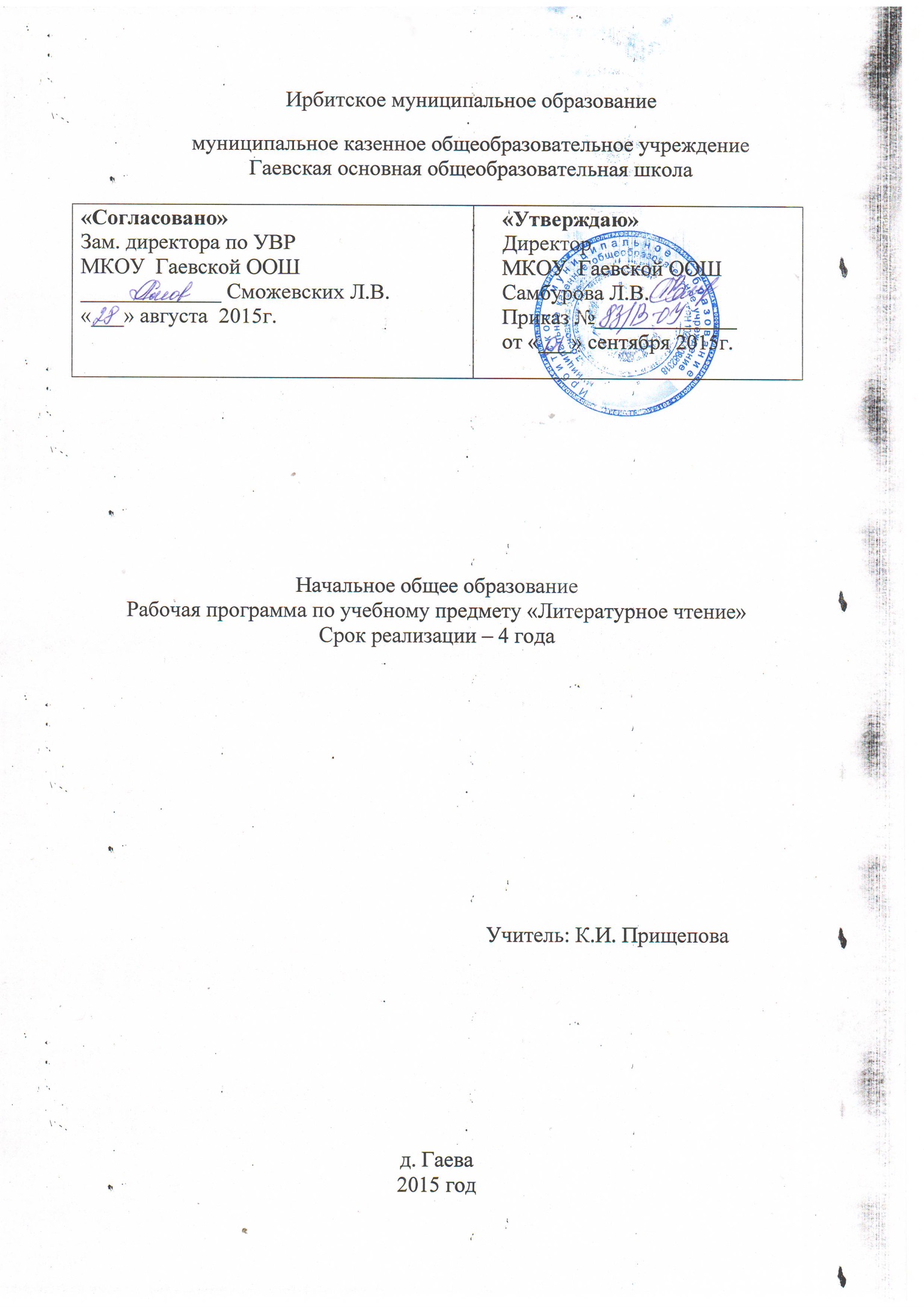 Рабочая программа по русскому языку составлена на основе следующих нормативных документов:Федеральный закон от 29 декабря . N 273-ФЗ "Об образовании в Российской Федерации" (с изменениями и дополнениями);Приказ Министерства образования и науки Российской Федерации от 30.08.2013 №1015 «Об утверждении порядка организации и осуществления образовательной деятельности по основным общеобразовательным программам – образовательным программам начального общего, основного общего и среднего общего образования» (с изменениями от 30.12.2013 № 1342, от 28.05.2014 № 598);Устав муниципального казенного общеобразовательного учреждения Гаевской основной общеобразовательной школы, утвержденный постановлением администрации Ирбитского муниципального образования от 30.03.2015 года № 270-ПА;Календарный учебный график МКОУ Гаевской ООШ, утвержденный приказом директора от 01.08.15 г. № 83/А-ОУ.Приказ Министерства образования и науки РФ от 06.10.2009 года № 373 (ред. от 18.12.2012) «Об утверждении и введении в действие федерального государственного образовательного стандарта начального общего образования». Зарегистрирован в Минюсте РФ 22.12.2009, регистрационный № 15785 (в ред. Приказов Минобрнауки России от 26.11.2010г. № 1241, от 22.09.2011г. № 2357, от 18.12.2012г. № 1060, от 24.12.2014г. № 1643, от 18.05.2015 № 507).Примерная основная образовательная программа начального общего образования (от 8 апреля 2015 г. № 1/15)Рабочая программа, ориентирована на работу с учебниками: Литературное чтение. Учебник. Л.Ф.Климанова, В.Г. Горецкий, Л. А. Виноградская.Учебник. 1 класс. Часть 1, 2.Литературное чтение. Учебник. Л.Ф.Климанова, В.Г. Горецкий, Л. А. Виноградская.Учебник. 2 класс. Часть 1, 2.Литературное чтение. Учебник. Л.Ф.Климанова, В.Г. Горецкий, Л. А. Виноградская.Учебник. 3 класс. Часть 1, 2.Литературное чтение. Учебник. Л.Ф.Климанова, В.Г. Горецкий, Л. А. Виноградская.Учебник. 4 класс. Часть 1, 2.   	Уровень образования -  начальное общее образование. Цель - формирование читательской компетентности младшего школьника, осознание себя как грамотного читателя, способного к использованию читательской деятельности как средства самообразования. Задачи:формировать осмысленный читательский навык, который во многом определяет успешность обучения младшего школьника по другим предметам;работать с различными видами текстов, ориентироваться в книге, использовать ее для расширения знаний об окружающем мире; понимать художественное произведение как особый вид искусства; формировать умение определять его художественную ценность и анализировать средства выразительности; осваивать основные нравственно - этические ценности взаимодействия с окружающим миром, получая навык анализа положительных и отрицательных действий героев, событий. Общая характеристика  учебного предмета в учебном плане«Литературное чтение» как систематический курс начинается с 1 класса сразу после обучения грамоте.Литературное чтение — один из основных предметов в обучении младших школьников.Он формирует общеучебный навык чтения и умение работать с текстом, пробуждает интерес к чтению художественной литературы и способствует общему развитию ребёнка, его духовно-нравственному и эстетическому воспитанию.Успешность изучения курса литературного чтения обеспечивает результативность по другим предметам начальной школы.Курс литературного чтения направлен на достижение следующих целей:1) понимание литературы как явления национальной и мировой культуры, средства сохранения и передачи нравственных ценностей и традиций;2) осознание значимости чтения для личного развития; формирование представлений о мире, российской истории и культуре, первоначальных этических представлений, понятий о добре и зле, нравственности; успешности обучения по всем учебным предметам; формирование потребности в систематическом чтении;3) понимание роли чтения, использование разных видов чтения (ознакомительное, изучающее, выборочное, поисковое); умение осознанно воспринимать и оценивать содержание и специфику различных текстов, участвовать в их обсуждении, давать и обосновывать нравственную оценку поступков героев;4) достижение необходимого для продолжения образования уровня читательской компетентности, общего речевого развития, т.е. овладение техникой чтения вслух и про себя, элементарными приемами интерпретации, анализа и преобразования художественных, научно-популярных и учебных текстов с использованием элементарных литературоведческих понятий;5) умение самостоятельно выбирать интересующую литературу; пользоваться справочными источниками для понимания и получения дополнительной информации.Литературное чтение как учебный предмет в начальной школе имеет большое значение в решении задач не только обучения, но и воспитания.Знакомство учащихся с доступными их возрасту художественными произведениями, духовно-нравственное и эстетическое содержание которых активно влияет на чувства, сознание и волю читателя, способствует формированию личных качеств, соответствующих национальным и общечеловеческим ценностям. Ориентация учащихся на моральные нормы развивает у них умение соотносить свои поступки с этическими принципами поведения культурного человека, формирует навыки доброжелательного сотрудничества.Важнейшим аспектом литературного чтения является формирование навыка чтения и других видов речевой деятельности учащихся. Они овладевают осознанным и выразительным чтением, чтением текстов про себя, учатся ориентироваться в книге, использовать её для расширения своих знаний об окружающем мире.В процессе освоения курса у младших школьников повышается уровень коммуникативной культуры: формируются умения составлять диалоги, высказывать собственное мнение, строить монолог в соответствии с речевой задачей, работать с различными видами текстов, самостоятельно пользоваться справочным аппаратом учебника, находить информацию в словарях, справочниках и энциклопедиях.На уроках литературного чтения формируется читательская компетентность, помогающая младшему школьнику осознать себя грамотным читателем, способным к использованию читательской деятельности для своего самообразования. Грамотный читатель обладает потребностью в постоянном чтении книг, владеет техникой чтения и приёмами работы с текстом, пониманием прочитанного и прослушанного произведения, знанием книг, умением их самостоятельно выбрать и оценить.Курс литературного чтения пробуждает интерес учащихся к чтению художественных произведений. Внимание начинающего читателя обращается на словесно-образную природу художественного произведения, на отношение автора к героям и окружающему миру, на нравственные проблемы, волнующие писателя. Младшие школьники учатся чувствовать красоту поэтического слова, ценить образность словесного искусства.Изучение предмета «Литературное чтение» решает множество важнейших задач начального обучения и готовит младшего школьника к успешному обучению в средней школе.Описание места учебного предмета в учебном планеКурс «Литературное чтение» рассчитан на 448 ч. В 1 классе на изучение литературного чтения отводится 40 ч (4 ч в неделю, 10 учебных недель), во 2—4 классах по 102 ч (3 часа в неделю, 34 учебные недели в каждом классе).Личностные, метапредметные и предметные результаты освоения конкретного учебного предметаРеализация программы обеспечивает достижение выпускниками начальной школы следующих личностных, метапредметных и предметных результатов.Личностные результатыУ выпускника будут сформированы:внутренняя позиция школьника на уровне положительного отношения к школе, ориентации на содержательные моменты школьной действительности и принятия образца «хорошего ученика»;широкая мотивационная основа учебной деятельности, включающая социальные, учебно­познавательные и внешние мотивы;учебно­познавательный интерес к новому учебному материалу и способам решения новой задачи;ориентация на понимание причин успеха в учебной деятельности, в том числе на самоанализ и самоконтроль результата, на анализ соответствия результатов требованиям конкретной задачи, на понимание оценок учителей, товарищей, родителей и других людей;способность к оценке своей учебной деятельности;основы гражданской идентичности, своей этнической принадлежности в форме осознания «Я» как члена семьи, представителя народа, гражданина России, чувства сопричастности и гордости за свою Родину, народ и историю, осознание ответственности человека за общее благополучие;ориентация в нравственном содержании и смысле как собственных поступков, так и поступков окружающих людей;знание основных моральных норм и ориентация на их выполнение;развитие этических чувств — стыда, вины, совести как регуляторов морального поведения; понимание чувств других людей и сопереживание им;установка на здоровый образ жизни;основы экологической культуры: принятие ценности природного мира, готовность следовать в своей деятельности нормам природоохранного, нерасточительного, здоровьесберегающего поведения;чувство прекрасного и эстетические чувства на основе знакомства с мировой и отечественной художественной культурой.Выпускник получит возможность для формирования:внутренней позиции обучающегося на уровне положительного отношения к образовательной организации, понимания необходимости учения, выраженного в преобладании учебно­познавательных мотивов и предпочтении социального способа оценки знаний;выраженной устойчивой учебно­познавательной мотивации учения;устойчивого учебно­познавательного интереса к новым общим способам решения задач;адекватного понимания причин успешности/неуспешности учебной деятельности;положительной адекватной дифференцированной самооценки на основе критерия успешности реализации социальной роли «хорошего ученика»;компетентности в реализации основ гражданской идентичности в поступках и деятельности;морального сознания на конвенциональном уровне, способности к решению моральных дилемм на основе учета позиций партнеров в общении, ориентации на их мотивы и чувства, устойчивое следование в поведении моральным нормам и этическим требованиям;установки на здоровый образ жизни и реализации ее в реальном поведении и поступках;осознанных устойчивых эстетических предпочтений и ориентации на искусство как значимую сферу человеческой жизни; эмпатии как осознанного понимания чувств других людей и сопереживания им, выражающихся в поступках, направленных на помощь другим и обеспечение их благополучия.Регулятивные универсальные учебные действияВыпускник научится:принимать и сохранять учебную задачу;учитывать выделенные учителем ориентиры действия в новом учебном материале в сотрудничестве с учителем;планировать свои действия в соответствии с поставленной задачей и условиями ее реализации, в том числе во внутреннем плане;учитывать установленные правила в планировании и контроле способа решения;осуществлять итоговый и пошаговый контроль по результату;оценивать правильность выполнения действия на уровне адекватной ретроспективной оценки соответствия результатов требованиям данной задачи;адекватно воспринимать предложения и оценку учителей, товарищей, родителей и других людей;различать способ и результат действия;вносить необходимые коррективы в действие после его завершения на основе его оценки и учета характера сделанных ошибок, использовать предложения и оценки для создания нового, более совершенного результата, использовать запись в цифровой форме хода и результатов решения задачи, собственной звучащей речи на русском, родном и иностранном языках.Выпускник получит возможность научиться:в сотрудничестве с учителем ставить новые учебные задачи;преобразовывать практическую задачу в познавательную;проявлять познавательную инициативу в учебном сотрудничестве;самостоятельно учитывать выделенные учителем ориентиры действия в новом учебном материале;осуществлять констатирующий и предвосхищающий контроль по результату и по способу действия, актуальный контроль на уровне произвольного внимания;самостоятельно оценивать правильность выполнения действия и вносить необходимые коррективы в исполнение как по ходу его реализации, так и в конце действия.Познавательные универсальные учебные действияВыпускник научится:осуществлять поиск необходимой информации для выполнения учебных заданий с использованием учебной литературы, энциклопедий, справочников (включая электронные, цифровые), в открытом информационном пространстве, в том числе контролируемом пространстве сети Интернет;осуществлять запись (фиксацию) выборочной информации об окружающем мире и о себе самом, в том числе с помощью инструментов ИКТ;использовать знаково­символические средства, в том числе модели (включая виртуальные) и схемы (включая концептуальные), для решения задач;проявлять познавательную инициативу в учебном сотрудничестве;строить сообщения в устной и письменной форме;ориентироваться на разнообразие способов решения задач;основам смыслового восприятия художественных и познавательных текстов, выделять существенную информацию из сообщений разных видов (в первую очередь текстов);осуществлять анализ объектов с выделением существенных и несущественных признаков;осуществлять синтез как составление целого из частей;проводить сравнение, сериацию и классификацию по заданным критериям;устанавливать причинно­следственные связи в изучаемом круге явлений;строить рассуждения в форме связи простых суждений об объекте, его строении, свойствах и связях;обобщать, т. е. осуществлять генерализацию и выведение общности для целого ряда или класса единичных объектов, на основе выделения сущностной связи;осуществлять подведение под понятие на основе распознавания объектов, выделения существенных признаков и их синтеза;устанавливать аналогии;владеть рядом общих приемов решения задач.Выпускник получит возможность научиться:осуществлять расширенный поиск информации с использованием ресурсов библиотек и сети Интернет;записывать, фиксировать информацию об окружающем мире с помощью инструментов ИКТ;создавать и преобразовывать модели и схемы для решения задач;осознанно и произвольно строить сообщения в устной и письменной форме;осуществлять выбор наиболее эффективных способов решения задач в зависимости от конкретных условий;осуществлять синтез как составление целого из частей, самостоятельно достраивая и восполняя недостающие компоненты;осуществлять сравнение, сериацию и классификацию, самостоятельно выбирая основания и критерии для указанных логических операций;строить логическое рассуждение, включающее установление причинно­следственных связей;произвольно и осознанно владеть общими приемами решения задач.Коммуникативные универсальные учебные действияВыпускник научится:адекватно использовать коммуникативные, прежде всего речевые, средства для решения различных коммуникативных задач, строить монологическое высказывание (в том числе сопровождая его аудиовизуальной поддержкой), владеть диалогической формой коммуникации, используя в том числе средства и инструменты ИКТ и дистанционного общения;допускать возможность существования у людей различных точек зрения, в том числе не совпадающих с его собственной, и ориентироваться на позицию партнера в общении и взаимодействии;учитывать разные мнения и стремиться к координации различных позиций в сотрудничестве;формулировать собственное мнение и позицию;договариваться и приходить к общему решению в совместной деятельности, в том числе в ситуации столкновения интересов;строить понятные для партнера высказывания, учитывающие, что партнер знает и видит, а что нет;задавать вопросы;контролировать действия партнера;использовать речь для регуляции своего действия;адекватно использовать речевые средства для решения различных коммуникативных задач, строить монологическое высказывание, владеть диалогической формой речи.Выпускник получит возможность научиться:учитывать и координировать в сотрудничестве позиции других людей, отличные от собственной;учитывать разные мнения и интересы и обосновывать собственную позицию;понимать относительность мнений и подходов к решению проблемы;аргументировать свою позицию и координировать ее с позициями партнеров в сотрудничестве при выработке общего решения в совместной деятельности;продуктивно содействовать разрешению конфликтов на основе учета интересов и позиций всех участников;с учетом целей коммуникации достаточно точно, последовательно и полно передавать партнеру необходимую информацию как ориентир для построения действия;задавать вопросы, необходимые для организации собственной деятельности и сотрудничества с партнером;осуществлять взаимный контроль и оказывать в сотрудничестве необходимую взаимопомощь;адекватно использовать речевые средства для эффективного решения разнообразных коммуникативных задач, планирования и регуляции своей деятельности.Чтение. Работа с текстом (метапредметные результаты)В результате изучения всех без исключения учебных предметов на при получении  начального общего образования выпускники приобретут первичные навыки работы с содержащейся в текстах информацией в процессе чтения соответствующих возрасту литературных, учебных, научно­познавательных текстов, инструкций. Выпускники научатся осознанно читать тексты с целью удовлетворения познавательного интереса, освоения и использования информации. Выпускники овладеют элементарными навыками чтения информации, представленной в наглядно-символической форме, приобретут опыт работы с текстами, содержащими рисунки, таблицы, диаграммы, схемы.У выпускников будут развиты такие читательские действия, как поиск информации, выделение нужной для решения практической или учебной задачи информации, систематизация, сопоставление, анализ и обобщение имеющихся в тексте идей и информации, их интерпретация и преобразование. Обучающиеся смогут использовать полученную из разного вида текстов информацию для установления несложных причинно-следственных связей и зависимостей, объяснения, обоснования утверждений, а также принятия решений в простых учебных и практических ситуациях.Выпускники получат возможность научиться самостоятельно организовывать поиск информации. Они приобретут первичный опыт критического отношения к получаемой информации, сопоставления ее с информацией из других источников и имеющимся жизненным опытом.Работа с текстом: поиск информации и понимание прочитанногоВыпускник научится:находить в тексте конкретные сведения, факты, заданные в явном виде;определять тему и главную мысль текста;делить тексты на смысловые части, составлять план текста;вычленять содержащиеся в тексте основные события и
устанавливать их последовательность; упорядочивать информацию по заданному основанию;сравнивать между собой объекты, описанные в тексте, выделяя 2—3 существенных признака;понимать информацию, представленную в неявном виде (например, находить в тексте несколько примеров, доказывающих приведенное утверждение; характеризовать явление по его описанию; выделять общий признак группы элементов);понимать информацию, представленную разными способами: словесно, в виде таблицы, схемы, диаграммы;понимать текст, опираясь не только на содержащуюся в нем информацию, но и на жанр, структуру, выразительные средства текста;использовать различные виды чтения: ознакомительное, изучающее, поисковое, выбирать нужный вид чтения в соответствии с целью чтения;ориентироваться в соответствующих возрасту словарях и справочниках.Выпускник получит возможность научиться:использовать формальные элементы текста (например,
подзаголовки, сноски) для поиска нужной информации;работать с несколькими источниками информации;сопоставлять информацию, полученную из нескольких источников.Работа с текстом: преобразование и интерпретация информацииВыпускник научится:пересказывать текст подробно и сжато, устно и письменно;соотносить факты с общей идеей текста, устанавливать простые связи, не показанные в тексте напрямую;формулировать несложные выводы, основываясь на тексте; находить аргументы, подтверждающие вывод;сопоставлять и обобщать содержащуюся в разных частях текста информацию;составлять на основании текста небольшое монологическое высказывание, отвечая на поставленный вопрос.Выпускник получит возможность научиться:делать выписки из прочитанных текстов с учетом цели их дальнейшего использования;составлять небольшие письменные аннотации к тексту, отзывы о прочитанном.Работа с текстом: оценка информацииВыпускник научится:высказывать оценочные суждения и свою точку зрения о прочитанном тексте;оценивать содержание, языковые особенности и структуру текста; определять место и роль иллюстративного ряда в тексте;на основе имеющихся знаний, жизненного опыта подвергать сомнению достоверность прочитанного, обнаруживать недостоверность получаемых сведений, пробелы в информации и находить пути восполнения этих пробелов;участвовать в учебном диалоге при обсуждении прочитанного или прослушанного текста.Выпускник получит возможность научиться:сопоставлять различные точки зрения;соотносить позицию автора с собственной точкой зрения;в процессе работы с одним или несколькими источниками выявлять достоверную (противоречивую) информацию.Содержание учебного предметаВиды речевой и читательской деятельностиАудирование (слушание)Восприятие на слух звучащей речи (высказывание собеседника, чтение различных текстов). Адекватное понимание содержания звучащей речи, умение отвечать на вопросы по содержанию услышанного произведения, определение последовательности событий, осознание цели речевого высказывания, умение задавать вопрос по услышанному учебному, научно-познавательному и художественному произведению.ЧтениеЧтение вслух. Постепенный переход от слогового к плавному осмысленному правильному чтению целыми словами вслух (скорость чтения в соответствии с индивидуальным темпом чтения), постепенное увеличение скорости чтения. Установка на нормальный для читающего темп беглости, позволяющий ему осознать текст. Соблюдение орфоэпических и интонационных норм чтения. чтение предложений с интонационным выделением знаков препинания. Понимание смысловых особенностей разных по виду и типу текстов, передача их с помощью интонирования.Чтение про себя. Осознание смысла произведения при чтении про себя (доступных по объему и жанру произведений). Определение вида чтения (изучающее, ознакомительное, просмотровое, выборочное). Умение находить в тексте необходимую информацию. Понимание особенностей разных видов чтения: факта, описания, дополнения высказывания и др.Работа с разными видами текста. Общее представление о разных видах текста: художественных, учебных, научно-популярных – и их сравнение. Определение целей создания этих видов текста. Особенности фольклорного текста.Практическое освоение умения отличать текст от набора предложений. Прогнозирование содержания книги по ее названию и оформлению.Самостоятельное определение темы, главной мысли, структуры; деление текста на смысловые части, их озаглавливание. Умение работать с разными видами информации.Участие в коллективном обсуждении: умение отвечать на вопросы, выступать по теме, слушать выступления товарищей, дополнять ответы по ходу беседы, используя текст. Привлечение справочных и иллюстративно-изобразительных материалов.Библиографическая культура. Книга как особый вид искусства. Книга как источник необходимых знаний. Первые книги на Руси и начало книгопечатания (общее представление). Книга учебная, художественная, справочная. Элементы книги: содержание или оглавление, титульный лист, аннотация, иллюстрации. Виды информации в книге: научная, художественная (с опорой на внешние показатели книги, ее справочно-иллюстративный материал).Типы книг (изданий): книга-произведение, книга-сборник, собрание сочинений, периодическая печать, справочные издания (справочники, словари, энциклопедии).Выбор книг на основе рекомендованного списка, картотеки, открытого доступа к детским книгам в библиотеке. Алфавитный каталог. Самостоятельное пользование соответствующими возрасту словарями и справочной литературой.Работа с текстом художественного произведения. Понимание заглавия произведения, его адекватное соотношение с содержанием. Определение особенностей художественного текста: своеобразие выразительных средств языка (с помощью учителя). Осознание того, что фольклор есть выражение общечеловеческих нравственных правил и отношений.Понимание нравственного содержания прочитанного, осознание мотивации поведения героев, анализ поступков героев с точки зрения норм морали. Осознание понятия «Родина», представления о проявлении любви к Родине в литературе разных народов (на примере народов России). Схожесть тем, идей, героев в фольклоре разных народов. Самостоятельное воспроизведение текста с использованием выразительных средств языка: последовательное воспроизведение эпизода с использованием специфической для данного произведения лексики (по вопросам учителя), рассказ по иллюстрациям, пересказ.Характеристика героя произведения с использованием художественно-выразительных средств данного текста. Нахождение в тексте слов и выражений, характеризующих героя и событие. Анализ (с помощью учителя), мотивы поступка персонажа. Сопоставление поступков героев по аналогии или по контрасту. Выявление авторского отношения к герою на основе анализа текста, авторских помет, имен героев.Характеристика героя произведения. Портрет, характер героя, выраженные через поступки и речь.Освоение разных видов пересказа художественного текста: подробный, выборочный и краткий (передача основных мыслей).Подробный пересказ текста: определение главной мысли фрагмента, выделение опорных или ключевых слов, озаглавливание, подробный пересказ эпизода; деление текста на части, определение главной мысли каждой части и всего текста, озаглавливание каждой части и всего текста, составление плана в виде назывных предложений из текста, в виде вопросов, в виде самостоятельно сформулированного высказывания.Самостоятельный выборочный пересказ по заданному фрагменту: характеристика героя произведения (отбор слов, выражений в тексте, позволяющих составить рассказ о герое), описание места действия (выбор слов, выражений в тексте, позволяющих составить данное описание на основе текста). Вычленение и сопоставление эпизодов из разных произведений по общности ситуаций, эмоциональной окраске, характеру поступков героев.Работа с учебными, научно-популярными и другими текстами. Понимание заглавия произведения; адекватное соотношение с его содержанием. Определение особенностей учебного и научно-популярного текста (передача информации). Понимание отдельных, наиболее общих особенностей текстов былин, легенд, библейских рассказов (по отрывкам или небольшим текстам). Знакомство с простейшими приемами анализа различных видов текста: установление причинно-следственных связей. Определение главной мысли текста. Деление текста на части. Определение микротем. Ключевые или опорные слова. Построение алгоритма деятельности по воспроизведению текста. Воспроизведение текста с опорой на ключевые слова, модель, схему. Подробный пересказ текста. Краткий пересказ текста (выделение главного в содержании текста).Говорение (культура речевого общения)Осознание диалога как вида речи. Особенности диалогического общения: понимать вопросы, отвечать на них и самостоятельно задавать вопросы по тексту; выслушивать, не перебивая, собеседника и в вежливой форме высказывать свою точку зрения по обсуждаемому произведению (учебному, научно-познавательному, художественному тексту). Доказательство собственной точки зрения с опорой на текст или собственный опыт. Использование норм речевого этикета в условиях внеучебного общения. Знакомство с особенностями национального этикета на основе фольклорных произведений.Работа со словом (распознавать прямое и переносное значения слов, их многозначность), целенаправленное пополнение активного словарного запаса.Монолог как форма речевого высказывания. Монологическое речевое высказывание небольшого объема с опорой на авторский текст, по предложенной теме или в виде (форме) ответа на вопрос. Отражение основной мысли текста в высказывании. Передача содержания прочитанного или прослушанного с учетом специфики научно-популярного, учебного и художественного текста. Передача впечатлений (из повседневной жизни, художественного произведения, изобразительного искусства) в рассказе (описание, рассуждение, повествование). Самостоятельное построение плана собственного высказывания. Отбор и использование выразительных средств языка (синонимы, антонимы, сравнение) с учетом особенностей монологического высказывания.Устное сочинение как продолжение прочитанного произведения, отдельных его сюжетных линий, короткий рассказ по рисункам либо на заданную тему.Письмо (культура письменной речи)Нормы письменной речи: соответствие содержания заголовку (отражение темы, места действия, характеров героев), использование в письменной речи выразительных средств языка (синонимы, антонимы, сравнение) в мини-сочинениях (повествование, описание, рассуждение), рассказ на заданную тему, отзыв.Круг детского чтенияПроизведения устного народного творчества разных народов России. Произведения классиков отечественной литературы XIX–ХХ вв., классиков детской литературы, произведения современной отечественной (с учетом многонационального характера России) и зарубежной литературы, доступные для восприятия младших школьников.Представленность разных видов книг: историческая, приключенческая, фантастическая, научно-популярная, справочно-энциклопедическая литература; детские периодические издания (по выбору).Основные темы детского чтения: фольклор разных народов, произведения о Родине, природе, детях, братьях наших меньших, добре и зле, юмористические произведения.Литературоведческая пропедевтика (практическое освоение)Нахождение в тексте, определение значения в художественной речи (с помощью учителя) средств выразительности: синонимов, антонимов, эпитетов, сравнений, метафор, гипербол.Ориентировка в литературных понятиях: художественное произведение, художественный образ, искусство слова, автор (рассказчик), сюжет, тема; герой произведения: его портрет, речь, поступки, мысли; отношение автора к герою.Общее представление о композиционных особенностях построения разных видов рассказывания: повествование (рассказ), описание (пейзаж, портрет, интерьер), рассуждение (монолог героя, диалог героев).Прозаическая и стихотворная речь: узнавание, различение, выделение особенностей стихотворного произведения (ритм, рифма).Фольклор и авторские художественные произведения (различение).Жанровое разнообразие произведений. Малые фольклорные формы (колыбельные песни, потешки, пословицы и поговорки, загадки) – узнавание, различение, определение основного смысла. Сказки (о животных, бытовые, волшебные). Художественные особенности сказок: лексика, построение (композиция). Литературная (авторская) сказка.Рассказ, стихотворение, басня – общее представление о жанре, особенностях построения и выразительных средствах.Творческая деятельность обучающихся (на основе литературных произведений)Интерпретация текста литературного произведения в творческой деятельности учащихся: чтение по ролям, инсценирование, драматизация; устное словесное рисование, знакомство с различными способами работы с деформированным текстом и использование их (установление причинно-следственных связей, последовательности событий: соблюдение этапности в выполнении действий); изложение с элементами сочинения, создание собственного текста на основе художественного произведения (текст по аналогии), репродукций картин художников, по серии иллюстраций к произведению или на основе личного опыта."Летописи. Былины. Жития"О былинах. "Ильины три поездочки". Летописи. Жития. "И повесил Олег щит свой на вратах Цареграда...","И вспомнил Олег коня своего...""Житие Сергия Радонежского"."Чудесный мир классики" П.П. Ершов "Конек-горбунок" (отрывок); А.С. Пушкин "Няне", "Туча", "Унылая пора!..", "Птичка Божия не знает. ..""Сказка о мертвой царевне и о семи богатырях"; М.Ю.Лермонтов "Дары Терека" (отрывок), "Ашик-Кериб"; А.П. Чехов "Мальчики"."Поэтическая тетрадь 1"Ф.И.Тютчев "Еще земли печален вид...""Как неожиданно и ярко..."; А.А. Фет "Весенний дождь", "Бабочка"; Е.А. Баратынский "Весна, весна! Как воздух чист...", "Где сладкий шепот..."; А.Н. Плещеев "Дети и птичка"; И.С. Никитин "В синем небе плывут над полями..."; Н. А Некрасов "Школьник", "В зимние сумерки нянины сказки..."; И.А. Бунин "Листопад"."Литературные сказки" В.Ф. Одоевский "Городок в табакерке"; П.П. Бажов "Серебряное копытце"; СТ. Аксаков "Аленький цветочек"; В.М. Гаршин "Сказка о жабе и розе"."Делу время - потехе час" Е.Д. Шварц "Сказка о потерянном времени"; В.Ю.Драгунский "Главные реки", "Что любит Мишка"; В.В. Голявкин "Никакой горчицы я не ел"."Страна далекого детства" Б.С. Житков "Как я ловил человечков"; К.Г. Паустовский "Корзина с еловыми шишками"; М.М. Зощенко "Елка"."Поэтическая тетрадь 2" В.Я. Брюсов "Опять сон", "Детская"; С.А. Есенин "Бабушкины сказки"; М.И. Цветаева "Бежит тропинка бугорка...""Наши царства"."Природа и мы" Д.Н. Мамин-Сибиряк "Приемыш"; А.И. Куприн "Барбос и Жулька"; М.М. Пришвин "Выскочка"; К.Г. Паустовский "Скрипучие половицы"; Е.И. Чарушин "Кабан"; В.П. Астафьев "Стрижонок Скрип"."Поэтическая тетрадь 3" Б.Л. Пастернак "Золотая осень"; С.А. Клычков "Весна в лесу"; Д.Б. Кедрин "Бабье лето"; Н.М. Рубцов "Сентябрь"; С.А. Есенин "Лебедушка"."Родина" И.С. Никитин "Русь"; С.Д. Дрожжин "Родине"; А.В. Жигулин "О, Родина! В неярком блеске..."; Б.А. Слуцкий "Лошади в океане".«Страна "Фантазия"» Е.С. Велтистов "Приключения Электроника", К. Булычев "Путешествие Алисы"."Зарубежная литература" Дж. Свифт "Путешествие Гулливера"; Г.-Х. Андерсен "Русалочка"; М. Твен "Приключения Тома Сойера"; С. Лагерлеф "Святая ночь", "В Назарете".Требования   к   уровню   подготовки выпускника:Требования к результатам изучения учебного предмета включают формирование всех видов универсальных учебных действий: личностных, коммуникативных, познавательных и регулятивных (с приоритетом развития ценностно­смысловой сферы и коммуникации).Литературное чтение — осмысленная, творческая духовная деятельность, которая обеспечивает освоение идейно­нравственного содержания художественной литературы, развитие эстетического восприятия. Важнейшей функцией восприятия художественной литературы является трансляция духовно­нравственного опыта общества через коммуникацию системы социальных личностных смыслов, раскрывающих нравственное значение поступков героев литературных произведений. При получении  начального общего образования важным средством организации понимания авторской позиции, отношения автора к героям произведения и отображаемой действительности является выразительное чтение.Учебные предметы «Литературное чтение», «Литературное чтение на родном языке» обеспечивают формирование следующих универсальных учебных действий:смыслообразования через прослеживание судьбы героя и ориентацию обучающегося в системе личностных смыслов;самоопределения и самопознания на основе сравнения образа «Я» с героями литературных произведений посредством эмоционально­действенной идентификации;основ гражданской идентичности путем знакомства с героическим историческим прошлым своего народа и своей страны и переживания гордости и эмоциональной сопричастности подвигам и достижениям ее граждан;эстетических ценностей и на их основе эстетических критериев;нравственно­этического оценивания через выявление морального содержания и нравственного значения действий персонажей;эмоционально­личностной децентрации на основе отождествления себя с героями произведения, соотнесения и сопоставления их позиций, взглядов и мнений;умения понимать контекстную речь на основе воссоздания картины событий и поступков персонажей;умения произвольно и выразительно строить контекстную речь с учетом целей коммуникации, особенностей слушателя, в том числе используя аудиовизуальные средства;умения устанавливать логическую причинно­следственную последовательность событий и действий героев произведения;умения строить план с выделением существенной и дополнительной информации.Выпускники начальной школы осознáют значимость чтения для своего дальнейшего развития и успешного обучения по другим предметам на основе осознания и развития дошкольного и внешкольного опыта, связанного с художественной литературой. У обучающихся будет формироваться потребность в систематическом чтении как средстве познания мира и самого себя. Младшие школьники будут с интересом читать художественные, научно-популярные и учебные тексты, которые помогут им сформировать собственную позицию в жизни, расширят кругозор.Учащиеся получат возможность познакомиться с культурно-историческим наследием России и общечеловеческими ценностями для развития этических чувств и эмоционально-нравственной отзывчивости.Младшие школьники будут учиться полноценно воспринимать художественную литературу, воспроизводить в воображении словесные художественные образы, эмоционально отзываться на прочитанное, высказывать свою точку зрения и уважать мнение собеседника. Они получат возможность воспринимать художественное произведение как особый вид искусства, соотносить его с другими видами искусства как источниками формирования эстетических потребностей и чувств, познакомятся с некоторыми коммуникативными и эстетическими возможностями родного языка, используемыми в художественных произведениях, научатся соотносить собственный жизненный опыт с художественными впечатлениями.К концу обучения в начальной школе дети будут готовы к дальнейшему обучению и систематическому изучению литературы в средней школе, будет достигнут необходимый уровень читательской компетентности, речевого развития, сформированы универсальные действия, отражающие учебную самостоятельность и познавательные интересы, основы элементарной оценочной деятельности.Выпускники овладеют техникой чтения (правильным плавным чтением, приближающимся к темпу нормальной речи), приемами понимания прочитанного и прослушанного произведения, элементарными приемами анализа, интерпретации и преобразования художественных, научно-популярных и учебных текстов. Научатся самостоятельно выбирать интересующую литературу, пользоваться словарями и справочниками, осознают себя как грамотного читателя, способного к творческой деятельности.Школьники научатся вести диалог в различных коммуникативных ситуациях, соблюдая правила речевого этикета, участвовать в обсуждении прослушанного (прочитанного) произведения. Они будут составлять несложные монологические высказывания о произведении (героях, событиях); устно передавать содержание текста по плану; составлять небольшие тексты повествовательного характера с элементами рассуждения и описания. Выпускники научатся декламировать (читать наизусть) стихотворные произведения. Они получат возможность научиться выступать перед знакомой аудиторией (сверстников, родителей, педагогов) с небольшими сообщениями, используя иллюстративный ряд (плакаты, презентацию).Выпускники начальной школы приобретут первичные умения работы с учебной и научно-популярной литературой, будут находить и использовать информацию для практической работы.Выпускники овладеют основами коммуникативной деятельности, на практическом уровне осознают значимость работы в группе и освоят правила групповой работы.Виды речевой и читательской деятельностиВыпускник научится:осознавать значимость чтения для дальнейшего обучения, саморазвития; воспринимать чтение как источник эстетического, нравственного, познавательного опыта; понимать цель чтения: удовлетворение читательского интереса и приобретение опыта чтения, поиск фактов и суждений, аргументации, иной информации;прогнозировать содержание текста художественного произведения по заголовку, автору, жанру и осознавать цель чтения;читать со скоростью, позволяющей понимать смысл прочитанного;различать на практическом уровне виды текстов (художественный, учебный, справочный), опираясь на особенности каждого вида текста;читать (вслух) выразительно доступные для данного возраста прозаические произведения и декламировать стихотворные произведения после предварительной подготовки;использовать различные виды чтения: изучающее, выборочное ознакомительное, выборочное поисковое, выборочное просмотровое в соответствии с целью чтения (для всех видов текстов);ориентироваться в содержании художественного, учебного и научно-популярного текста, понимать его смысл (при чтении вслух и про себя, при прослушивании):  для художественных текстов: определять главную мысль и героев произведения; воспроизводить в воображении словесные художественные образы и картины жизни, изображенные автором; этически оценивать поступки персонажей, формировать свое отношение к героям произведения; определять основные события и устанавливать их последовательность; озаглавливать текст, передавая в заголовке главную мысль текста; находить в тексте требуемую информацию (конкретные сведения, факты, описания), заданную в явном виде; задавать вопросы по содержанию произведения и отвечать на них, подтверждая ответ примерами из текста; объяснять значение слова с опорой на контекст, с использованием словарей и другой справочной литературы;для научно-популярных текстов: определять основное содержание текста; озаглавливать текст, в краткой форме отражая в названии основное содержание текста; находить в тексте требуемую информацию (конкретные сведения, факты, описания явлений, процессов), заданную в явном виде; задавать вопросы по содержанию текста и отвечать на них, подтверждая ответ примерами из текста; объяснять значение слова с опорой на контекст, с использованием словарей и другой справочной литературы; использовать простейшие приемы анализа различных видов текстов:для художественных текстов: устанавливать взаимосвязь между событиями, фактами, поступками (мотивы, последствия), мыслями, чувствами героев, опираясь на содержание текста; для научно-популярных текстов: устанавливать взаимосвязь между отдельными фактами, событиями, явлениями, описаниями, процессами и между отдельными частями текста, опираясь на его содержание; использовать различные формы интерпретации содержания текстов:для художественных текстов: формулировать простые выводы, основываясь на содержании текста; составлять характеристику персонажа; интерпретировать текст, опираясь на некоторые его жанровые, структурные, языковые особенности; устанавливать связи, отношения, не высказанные в тексте напрямую, например, соотносить ситуацию и поступки героев, объяснять (пояснять) поступки героев, опираясь на содержание текста; для научно-популярных текстов: формулировать простые выводы, основываясь на тексте; устанавливать связи, отношения, не высказанные в тексте напрямую, например, объяснять явления природы, пояснять описываемые события, соотнося их с содержанием текста;ориентироваться в нравственном содержании прочитанного, самостоятельно делать выводы, соотносить поступки героев с нравственными нормами (только для художественных текстов);различать на практическом уровне виды текстов (художественный и научно-популярный), опираясь на особенности каждого вида текста (для всех видов текстов);передавать содержание прочитанного или прослушанного с учетом специфики текста в виде пересказа (полного или краткого) (для всех видов текстов);участвовать в обсуждении прослушанного/прочитанного текста (задавать вопросы, высказывать и обосновывать собственное мнение, соблюдая правила речевого этикета и правила работы в группе), опираясь на текст или собственный опыт (для всех видов текстов).Выпускник получит возможность научиться:осмысливать эстетические и нравственные ценности художественного текста и высказывать суждение;осмысливать эстетические и нравственные ценности художественного текста и высказывать собственное суждение;высказывать собственное суждение о прочитанном (прослушанном) произведении, доказывать и подтверждать его фактами со ссылками на текст;устанавливать ассоциации с жизненным опытом, с впечатлениями от восприятия других видов искусства; составлять по аналогии устные рассказы (повествование, рассуждение, описание).Круг детского чтения (для всех видов текстов)Выпускник научится:осуществлять выбор книги в библиотеке (или в контролируемом Интернете) по заданной тематике или по собственному желанию;вести список прочитанных книг с целью использования его в учебной и внеучебной деятельности, в том числе для планирования своего круга чтения;составлять аннотацию и краткий отзыв на прочитанное произведение по заданному образцу.Выпускник получит возможность научиться:работать с тематическим каталогом;работать с детской периодикой;самостоятельно писать отзыв о прочитанной книге (в свободной форме).Литературоведческая пропедевтика (только для художественных текстов)Выпускник научится:распознавать некоторые отличительные особенности художественных произведений (на примерах художественных образов и средств художественной выразительности);отличать на практическом уровне прозаический текст
от стихотворного, приводить примеры прозаических и стихотворных текстов;различать художественные произведения разных жанров (рассказ, басня, сказка, загадка, пословица), приводить примеры этих произведений;находить средства художественной выразительности (метафора, олицетворение, эпитет).Выпускник получит возможность научиться:воспринимать художественную литературу как вид искусства, приводить примеры проявления художественного вымысла в произведениях;сравнивать, сопоставлять, делать элементарный анализ различных текстов, используя ряд литературоведческих понятий (фольклорная и авторская литература, структура текста, герой, автор) и средств художественной выразительности (иносказание, метафора, олицетворение, сравнение, эпитет);определять позиции героев художественного текста, позицию автора художественного текста.Творческая деятельность (только для художественных текстов)Выпускник научится:создавать по аналогии собственный текст в жанре сказки и загадки;восстанавливать текст, дополняя его начало или окончание, или пополняя его событиями;составлять устный рассказ по репродукциям картин художников и/или на основе личного опыта;составлять устный рассказ на основе прочитанных произведений с учетом коммуникативной задачи (для разных адресатов).Выпускник получит возможность научиться:вести рассказ (или повествование) на основе сюжета известного литературного произведения, дополняя и/или изменяя его содержание, например, рассказывать известное литературное произведение от имени одного из действующих лиц или неодушевленного предмета;писать сочинения по поводу прочитанного в виде читательских аннотации или отзыва;создавать серии иллюстраций с короткими текстами по содержанию прочитанного (прослушанного) произведения;создавать проекты в виде книжек-самоделок, презентаций с аудиовизуальной поддержкой и пояснениями;работать в группе, создавая сценарии и инсценируя прочитанное (прослушанное, созданное самостоятельно) художественное произведение, в том числе и в виде мультимедийного продукта (мультфильма).Критерии и нормы оценивания знаний обучающихся.Объём прочитанного на оценку текста должен быть не менее:- в четвертом классе – 1/3 страницы.Оценка «5» ставится ученику, если он:Осознанное, правильное чтение целыми словами с соблюдением пауз и интонаций, посредством которых ученик выражает не только понимание смысла читаемого текста, но и свое отношение к его содержанию.  Темп чтения - не менее 75 - 80 слов в минуту.Осознанное, правильное чтение целыми словами с соблюдением пауз и интонаций, посредством которых ученик выражает не только понимание смысла читаемого текста, но и свое отношение к его содержанию. Темп чтения - не менее 90-95 слов в минуту.  полно, кратко и выборочно пересказывать текст, самостоятельно составлять простейший пан, выявляет основной смысл прочитанного;самостоятельно находит в тексте слова, выражения и эпизоды для составления рассказа на определенную тему (о природе, событии, герое);знает и читает наизусть стихотворение.Оценка «4» ставится ученику, если он:читает текст бегло целыми словами, использует логические ударения и паузы;темп чтения - не менее 70 слов в минуту в 1 полугодии, во втором полугодии - не менее 75 слов;делает 1-2 ошибки в словах при чтении и в определении логических ударений и пауз;составляет план прочитанного, пересказывает текст полно (кратко, выборочно);самостоятельно выделяет главную мысль прочитанного, но допускает отдельные речевые ошибки и устраняет их самостоятельно;читает выразительно стихотворение наизусть, но допускает незначительные неточности.Оценка «3» ставится ученику, если он:читает осознанно, целыми словами (единичные слова по слогам), монотонно, темп чтения - не менее 60 слов в минуту в 1 полугодии;во 2 полугодии - целыми словами, недостаточно выразительно, темп чтения - не менее 65 слов в минуту, допускает при чтении от 3 до 5 ошибок;передает полное и краткое содержание текста, основную мысль прочитанного, составляет план и др.  помощью наводящих вопросов учителя;воспроизводит наизусть текст стихотворения, но допускает ошибки и исправления их только с помощью учителя.Оценка «2» ставится ученику, если он:читает текст по слогам и только отдельные слова прочитывает целиком, допускает большое количество ошибок на замену, пропуск слогов, слов и др., слабо понимает прочитанное, темп чтения - 45 слов в минуту в 1 полугодии, во 2 полугодии не владеет чтением целыми словами, допускает более 6 ошибок, темп чтения до 50 слов в минуту;пересказывает текст непоследовательно, искажает содержание прочитанного, допускает множество речевых ошибок;не может кратко и выборочно пересказать текст, составить план и выделить главную мысль прочитанного с помощью наводящих вопросов учителя;при чтении наизусть не может полностью воспроизвести текст стихотворения.При оценке домашнего чтения предъявляются более высокие требования, чем при чтении без предварительной подготовки.Чтение наизустьОценка "5" – твердо, без подсказок, знает наизусть, выразительно  читает.Оценка "4" – знает стихотворение  наизусть,  но допускает при  чтении  перестановку  слов,                              самостоятельно исправляет допущенные неточности.Оценка "3" – читает наизусть, но при чтении обнаруживает нетвердое усвоение текста.Оценка "2" – нарушает последовательность при чтении, не полностью воспроизводит текст.Выразительное чтение стихотворенияТребования к выразительному чтению:Правильная постановка логического ударенияСоблюдение паузПравильный выбор темпаСоблюдение нужной интонацииБезошибочное чтениеОценка "5" – выполнены правильно все требованияОценка "4" – не соблюдены 1–2 требованияОценка "3" – допущены ошибки по трем требованиямОценка "2" – допущены ошибки более, чем по трем требованиямЧтение по ролямТребования к чтению по ролям:Своевременно начинать читать свои словаПодбирать правильную интонациюЧитать безошибочноЧитать выразительноОценка "5" – выполнены все требованияОценка "4" – допущены ошибки по одному какому-то требованиюОценка "3" – допущены ошибки по двум требованиямОценка "2" – допущены ошибки по трем требованиям	ПересказОценка "5" – пересказывает содержание прочитанного самостоятельно, последовательно, не                                         упуская главного (подробно или кратко, или по плану), правильно отвечает на                           вопрос, умеет подкрепить ответ на вопрос чтением соответствующих отрывков.Оценка "4" – допускает 1-2 ошибки, неточности, сам исправляет ихОценка "3" – пересказывает при  помощи  наводящих вопросов учителя,  не умеет                            последовательно  передать содержание прочитанного, допускает речевые ошибки. Оценка "2" – не может передать содержание прочитанного.Учебно-тематический план4 классСоставленное календарно-тематическое планирование соответствует содержанию примерных программ начального общего образования по литературному чтению, направлено на достижение целей изучения литературного чтения на базовом уровне и обеспечивает выполнение требований ФГОС НОО. Формы контроляПромежуточная аттестация проводится в форме тестов, самостоятельных, проверочных работ, группового контроля и математических диктантов (по 10 - 15 минут) в конце логически законченных блоков учебного материала, устный контроль (индивидуальный опрос, устная проверка знаний); письменный контроль (письменный зачет, графические диктанты, тесты).Описание учебно- методического и материально- технического обеспеченияКалендарно- тематическое планирование 4 класс	ТемаКоличество часов по программеКоличество контрольных работБылины. Летописи. Жития.91Чудесный мир классики222Поэтическая тетрадь121Литературные сказки162Делу время – потехе час91Страна  детства81Поэтическая тетрадь51Природа и мы121Поэтическая тетрадь81Родина81Страна «Фантазия»71Зарубежная литература152Повторение 31ИТОГО:13616Наименование объектов и средств материально-технического обеспеченияКоличествоПримечанияБиблиотечный фонд (книгопечатная продукция)Программа НОО по литературному чтениюЛ.Ф.Климанова, В.Г. Горецкий, Л. А. Виноградская. Рабочие программы по литературному чтению 1-4 классУЧЕБНИКИЛитературное чтение. Учебник. Л.Ф.Климанова, В.Г. Горецкий, Л. А. Виноградская.Учебник. 1 класс. Часть 1, 2.Литературное чтение. Учебник. Л.Ф.Климанова, В.Г. Горецкий, Л. А. Виноградская.Учебник. 2 класс. Часть 1, 2.Литературное чтение. Учебник. Л.Ф.Климанова, В.Г. Горецкий, Л. А. Виноградская.Учебник. 3 класс. Часть 1, 2.Литературное чтение. Учебник. Л.Ф.Климанова, В.Г. Горецкий, Л. А. Виноградская.Учебник. 4 класс. Часть 1, 2.РАБОЧИЕ ТЕТРАДИ Климанова Л.Ф. Чтение. Рабочая тетрадь. 1 класс.Климанова Л.Ф. Чтение. Рабочая тетрадь. 2 класс.Климанова Л.Ф. Чтение. Рабочая тетрадь. 3 класс.Климанова Л.Ф. Чтение. Рабочая тетрадь. 4 класс.МЕТОДИЧЕСКИЕ ПОСОБИЯКлиманова Л.Ф. Уроки литературного чтения. Поурочные разработки. 1 класс.Климанова Л.Ф., Горецкий В.Г. Уроки литературного чтения. Поурочные разработки. 2 класс.Климанова Л.Ф., Горецкий В.Г., Голованова М.В. Уроки литературного чтения. Поурочные разработки. 3 класс.Климанова Л.Ф., Горецкий В.Г., Голованова М.В. Уроки литературного чтения. Поурочные разработки. 4 класс.ДДККККККККДДДД Печатные пособияСловари по русскому языку.Детские книги разных типов из круга детского чтения. Портреты поэтов и писателей.ФДТехнические средства обученияЭкспозиционный экран.Мультимедийный проектор.Ноутбук
Документ-камера Ken-a-vision/Система контроля и мониторинга знаний PROClass  (13 пультиков со встроенными чипами)Интерактивная доска Нетбук обучающегося Netbook  iRU Intro 108.ДДДДКДК Экранно-звуковые пособияМультимедийные (цифровые) образовательные ресурсы, соответствующие содержaнию обучения (по возможности).ДОборудование классаСтол учительский с тумбойУченические столы с комплектом стульевШкольная доскаСтул учительский Шкафы для хранения учебников, дидактических материалов, пособий, учебного оборудования  и пр.ДКДДД№ п/пДатаДатаДатаДатаСодержание(тема)Типы урока.Кол-вочасовПланируемые результаты(предметные)Планируемые результаты(личностные и метапредметные)Планируемые результаты(личностные и метапредметные)Планируемые результаты(личностные и метапредметные)Планируемые результаты(личностные и метапредметные)Домашнее задание№ п/ппланфактфактфактСодержание(тема)Типы урока.Кол-вочасовПланируемые результаты(предметные)Личностные УУДПознаватель-ные УУДКоммуникатив-ные УУДРегулятивные УУДДомашнее задание1Введение. Знакомство с учебником по литературному чтению.  Урок открытия новых знаний1 час Называть элементы книги, находить их, быстро в них ориентироваться, отвечать на вопросы: в чем заключается талант читателя, какую роль играет воображение в процессе чтенияПроявление бережного отношения к учебнику, аккуратность в использовании егоАнализ научно- познавательного текста, выделение в нем основной мыслиОтветы на вопросы на основе статьи учебника, обсуждение в паре, доказательство своей точки зренияФормирование учебной задачи урока, исходя из анализа материала учебника в совместной деятельности, понимание еесообщение «Что такое летопись?»Летописи, былины, сказания, жития (11 часов)Летописи, былины, сказания, жития (11 часов)Летописи, былины, сказания, жития (11 часов)Летописи, былины, сказания, жития (11 часов)Летописи, былины, сказания, жития (11 часов)Летописи, былины, сказания, жития (11 часов)Летописи, былины, сказания, жития (11 часов)Летописи, былины, сказания, жития (11 часов)Летописи, былины, сказания, жития (11 часов)Летописи, былины, сказания, жития (11 часов)Летописи, былины, сказания, жития (11 часов)Летописи, былины, сказания, жития (11 часов)Летописи, былины, сказания, жития (11 часов)2 Знакомство с названием раздела.  Из летописи «И повесил Олег щит свой на вратах Царьграда»Урок открытия новых знаний1 час Умения называть элементы учебной книги, их находить, быстро в них ориентироваться, отвечать на вопросыПроявление уважения к истории своей родиныАнализ научно – познавательного текста, выделение в нем основной мыслиОтветы на вопросы учебника на основе текста; обсуждение в паре ответов на вопросы, док-во своей точки зренияФормулирование учебной задачи урока, исходя из анализа материала учебника в совместной деятельностичитать текст на стр. 5 -6, отвечать на вопросы, найти инф-ию по теме3Из летописи «И вспомнил Олег коня своего»   Урок открытия новых знаний1 час Использование разных видов чтения (изучающее(смысловое, выборочное, поисковое), умение воспринимать и оценивать содержание и специфику различных текстов Формирование чувства гордости за свою родину, ее историю, народ Анализ научно – познавательно-го текста, выделение в нем основной мысли Ответы на вопросы учебника на основе текста; обсуждение в паре ответов на вопросы, док-во своей точки зрения  Формулирование учебной задачи урока, исходя из анализа материала учебника в совместной деятельностиНайти произ-ие А. С. Пушкина «Песнь о вещем Олеге», прочитать выраз. понравившийся отрывок45Поэтический текст былины «Ильины три поездочки»Уроки открытия новых знаний    2 часа Использование разных видов чтения (изучающее(смысловое, выборочное, поисковое), умение воспринимать и оценивать содержание и специфику различных текстовФормирование чувства гордости за свою родину, ее историю, народ Анализ научно – познавательно-го текста, выделение в нем основной мысли Ответы на вопросы учебника на основе текста; обсуждение в паре ответов на вопросы, док-во своей точки зрения Формулирование учебной задачи урока, исходя из анализа материала учебника в совместной деятельностиВыраз. чтение былины стр. 17 – 19; выполнить иллюстрации, найти объяснение незнакомых слов67 Сергий Радонежский святой землм Русской. В. Клыков «Памятник Сергию Радонежскому». Житие Сергия РадонежскогоУроки открытия новых знаний    2 часа Умение осознанно воспринимать и оценивать содержание и специфику прозаического текста; создавать собственный текст на основе худ. произведения, репродукции картин, по иллюстрациям, на основе личного опыта Формирование чувства гордости за свою родину, ее историю, народ, целостного взгляда на мир в единстве природы, культур Использование различных способов поиска учебной информации и интерпретация ее в соответствии с задачами Ответы на вопросы  учебника на основе художественного произведения Планирование вместе с учителем деятельности по изучению  темы урока, оценивание своей работы на урокеЧит. текст на с. 22Собрать материал по теме проекта8 Обобщающий урок – игра «Летописи, былины, сказания, жития». Оценка достижений. Тест. Проект «Создание календаря исторических событий».Урок контроль 1 часУмение выбирать книгу для самостоятельного чтения, ориентируясь на тематический и алфавитный каталоги и рекомендуемый список литературы, пользовать справочными источниками для понимания и получения дополнительной информации Проявление бережного отношения к художественной книге, аккуратность в ее использованииАнализ прочитанного текста и выделение в нем основной мыслиОтветы на вопросы  на основе текста; обсуждение в паре ответов на вопросы, док-во своей точки зренияФормулирование учебной задачи урока, исходя из анализа материала учебника в совместной деятельности С. 34, зад. 99 Вн. чтение  «Самые интересные книги, прочитанные летом»Урок развития умений и навыков1 часУмение выбирать книгу для самостоятельного чтения, ориентируясь на тематический и алфавитный каталоги и рекомендуемый список литературы, пользовать справочными источниками для понимания и получения дополнительной информации Проявление бережного отношения к художественной книге, аккуратность в ее использовании Анализ прочитанного текста и выделение в нем основной мыслиОтветы на вопросы  на основе текста; обсуждение в паре ответов на вопросы, док-во своей точки зрения   Формулирование учебной задачи урока, исходя из анализа материала учебника в совместной деятельностиЧитать произведения Д. В. Григоровича,В. Г. Короленко,А. КупринаЧудесный мир классики (18 ч)Чудесный мир классики (18 ч)Чудесный мир классики (18 ч)Чудесный мир классики (18 ч)Чудесный мир классики (18 ч)Чудесный мир классики (18 ч)Чудесный мир классики (18 ч)Чудесный мир классики (18 ч)Чудесный мир классики (18 ч)Чудесный мир классики (18 ч)Чудесный мир классики (18 ч)Чудесный мир классики (18 ч)Чудесный мир классики (18 ч)101112 П. П. Ершов «Конек – Горбунок». Сравнение литературной и народной сказок. Характеристика героевУроки открытия новых знаний    3 часаУмение прогнозировать содержание произведения, читать вслух с постепенным переходом на чтение про себя, увеличивать темп чтения вслух, исправлять ошибки при повторном чтении текста, воспринимать на слух  художественное произведениеФормирование системы нравственных ценностей, проявление интереса к чтению и изучению творчества классиковАнализ художественного текста, выделение основной мысли, отбор опорных слов для создания   текста, умение оринтироваться в книгеОтветы на вопросы на основе текста учебника, осмысление правил взаимодействия в паре и группе.Формулирование учебной задачи урока, исходя из анализа материала учебника в совместной деятельности, понимание ееЧитать с.39-51, найти р.н.с. «Конек – Горбунок»Дочитать до конца, хар-ка героев с цитатамиС. 60-61, зад.9, 131314  А. С. Пушкин «Няне», «Туча», «Унылая пора! Очей очаровнье!..»Урокиоткрытия новых знаний2часаУмение прогнозировать содержание произведения, читать вслух с постепенным переходом на чтение про себя, увеличивать темп чтения вслух, исправлять ошибки при повторном чтении текста, воспринимать на слух  художественное произведениеФормирование системы нравственных ценностей, проявление интереса к чтению и изучению творчества А. С. Пушкина Анализ художественного текста, выделение основной мысли, отбор опорных слов для создания   текста, умение оринтироваться в книгеОтветы на вопросы на основе текста учебника, осмысление правил взаимодействия в паре и группе.Формулирование учебной задачи урока, исходя из анализа материала учебника в совместной деятельности, понимание ееСтих. «Няне» выучить наизустьВыучить стих-ие по выбору151617 А. С. Пушкин «Сказка о мертвой царевне и о семи богатырях». Характеристика героев. Деление сказки на частиУроки открытия новых знаний    3 часаУмение прогнозировать содержание произведения, читать вслух с постепенным переходом на чтение про себя, увеличивать темп чтения вслух, исправлять ошибки при повторном чтении текста, воспринимать на слух  художественное произведениеФормирование системы нравственных ценностей, проявление интереса к чтению и изучению творчества А. С. Пушкина Анализ художественного текста, выделение основной мысли, отбор опорных слов для создания   текста, умение оринтироваться в книгеОтветы на вопросы на основе текста учебника, осмысление правил взаимодействия в паре и группе.Формулирование учебной задачи урока, исходя из анализа материала учебника в совместной деятельности, понимание ееС. 70-90 читатьДочитать до конца, выбрать 5 эпитетов со словами, иллюстрацияПодробный пересказ одной из частей18 Вн.чтение «Каким ты был, мой ровесник?»Урок развития умений и навыков1 час  Выявление специфических особенностей произведений Проявление интереса к чтению и изучению творчества авторов, их биографииАнализ книг, сравнение их(автор, название,тема)Способность сохранять доброжелательное отношение друг к другу при работе в паре Планирование своей деятельности по решению учебной задачи, оценка своей работыЧитать произведения А. Рыбакова19 М. Ю. Лермонтов. Олицетворение – прием изображения действительности в стихотворении «Дары Терека»Урок открытия новых знаний    1 час Умение прогнозировать содержание произведения, умение перечислять произведения М. Ю. Лермонтова Формирование системы нравственных ценностей, проявление интереса к чтению и изучению творчества М. Ю. Лермонтова Понимание и осмысление нравственных уроков, которые дает произведение, умение работать с текстомОтветы на вопросы на основе текста учебника, осмысление правил взаимодействия в паре и группе.Формулирование учебной задачи урока, исходя из анализа материала учебника в совместной деятельности, понимание ееНайти интересные факты из жизни поэта. Выраз. чтение стих-ия2021 М. Ю. Лермонтов. «Ашик-Кериб» (турецкая сказка). Хорошие и плохие поступки людей. Средства художественной выразительности, язык, сравнения в сказке. ТестУроки открытия новых знаний    2 часа  Умение прогнозировать содержание произведения,    оценивать поступки героев произведения и свои собственные под руководством учителя с точки зрения моральных ценностей Формирование системы нравственных ценностей, проявление интереса к чтению и изучению творчества М. Ю. Лермонтова Понимание и осмысление нравственных уроков, которые дает произведение, умение работать с текстом.Ответы на вопросы на основе текста учебника, осмысление правил взаимодействия в паре и группе.Формулирование учебной задачи урока, исходя из анализа материала учебника в совместной деятельности, понимание ееЧитать сказкуКраткий пересказ сказкиС.111, зад. 7, написать отзыв22Жизнь и творчество Л. Н. Толстого. «Детство»Урок открытия новых знаний1час  Умение прогнозировать содержание произведения, умение перечислять произведения Л. Н. Толстого, понимание основной мысли, поиск необходимой информации в книге, умение ориентироваться в учебной книге Формирование системы нравственных ценностей, проявление интереса к чтению и изучению творчества Л. Н. Толстого Понимание и осмысление нравственных уроков, которые дает произведение, умение работать с текстом.Ответы на вопросы на основе текста учебника, осмысление правил взаимодействия в паре и группе.Формулирование учебной задачи урока, исходя из анализа материала учебника в совместной деятельности, понимание ееЧитать произведениеНаписать небольшое сочинение о маме23 Л. Толстой. «Как мужик убрал камень». Умный 
и находчивый 
геройУрок развития умений и навыков1 час Умение прогнозировать содержание произведения, умение перечислять произведения Л. Н. Толстого, понимание основной мысли, поиск необходимой информации в книге, умение ориентироваться в учебной книге Формирование системы нравственных ценностей, проявление интереса к чтению и изучению творчества Л. Н. Толстого Понимание и осмысление нравственных уроков, которые дает произведение, умение работать с текстом.Ответы на вопросы на основе текста учебника, осмысление правил взаимодействия в паре и группе.Формулирование учебной задачи урока, исходя из анализа материала учебника в совместной деятельности, понимание ееНайти и прочитать другие басни Л. Толстого. Выразит. чтение басни24 Вн.чтение «Бороться и искать, найти и не сдаваться!»Урок развития умений и навыков1 час  Умение выбирать книгу для самостоятельного чтения,   пользовать справочными источниками для понимания и получения дополнительной информации   Проявление интереса к чтению и изучению творчества автора, его биографииАнализ книг, сравнение их(автор, название,тема)Способность сохранять доброжелательное отношение друг к другу при работе в паре Планирование своей деятельности по решению учебной задачи, оценка своей работыЧитать А. Гайдар «Школа», «Тимур и его команда»2526Сравнение характеров главных действующих лиц в рассказе 
А. П. Чехова «Мальчики». Составление 
плана.Урокиоткрытия новых знаний2 часа Умение прогнозировать содержание произведения, умение перечислять произведения А. П. Чехова, понимание основной мысли, поиск необходимой информации в книге  Формирование системы нравственных ценностей, проявление интереса к чтению и изучению творчества А. П. Чехова Понимание и осмысление нравственных уроков, которые дает произведение, умение работать с текстом.Ответы на вопросы на основе текста учебника, осмысление правил взаимодействия в паре и группе.Формулирование учебной задачи урока, исходя из анализа материала учебника в совместной деятельности, понимание ееПеречитать рассказПересказ по плану27Обобщающий урок – КВН «Чудесный мир классики». Оценка достижений. ТестУрок развития речи 1 часУмение выбирать книгу для самостоятельного чтения, ориентируясь на тематический и алфавитный каталоги и рекомендуемый список литературы, пользовать справочными источниками для понимания и получения дополнительной информации Проявление бережного отношения к художествен-ной книге, аккуратность в использовании Анализ прочитанного текста и выделение в нем основной мыслиОтветы на вопросы  на основе текста; обсуждение в паре ответов на вопросы, док-во своей точки зрения   Формулирование учебной задачи урока, исходя из анализа материала учебника в совместной деятельностиПовторить прочитанные произведенияПоэтическая тетрадь (10 часов)Поэтическая тетрадь (10 часов)Поэтическая тетрадь (10 часов)Поэтическая тетрадь (10 часов)Поэтическая тетрадь (10 часов)Поэтическая тетрадь (10 часов)Поэтическая тетрадь (10 часов)Поэтическая тетрадь (10 часов)Поэтическая тетрадь (10 часов)Поэтическая тетрадь (10 часов)Поэтическая тетрадь (10 часов)Поэтическая тетрадь (10 часов)Поэтическая тетрадь (10 часов)28Тоска по родине и красоте родной природы 
в лирике Ф. И. Тютчева. «Еще земли печален вид…», «Как неожиданно и ярко…»Урок развития умений и навыков1 час Умение прогнозировать содержание произведения, читать вслух с постепенным переходом на чтение про себя, увеличивать темп чтения вслух, исправлять ошибки при повторном чтении текста, воспринимать на слух  поэтическое произведениеФормирование системы нравственных ценностей, проявление интереса к чтению и изучению творчества Ф. И. Тютчева Анализ прочитанного текста и выделение в нем основной мыслиОтветы на вопросы  на основе текста; обсуждение в паре ответов на вопросы, док-во своей точки зрения   Формулирование учебной задачи урока, исходя из анализа материала учебника в совместной деятельностиВыучить наизусть любое стих-ие29 А. Фет. Своеобразие ритма и построения строк в стихотворении  «Весенний дождь», «Бабочка»Урок развития умений и навыков1 час  Умение прогнозировать содержание произведения, читать вслух с постепенным переходом на чтение про себя, увеличивать темп чтения вслух, исправлять ошибки при повторном чтении текста, воспринимать на слух  поэтическое произведениеФормирование системы нравственных ценностей, проявление интереса к чтению и изучению творчества А. А. Фета Анализ прочитанного текста и выделение в нем основной мыслиОтветы на вопросы  на основе текста; обсуждение в паре ответов на вопросы, док-во своей точки зрения   Формулирование учебной задачи урока, исходя из анализа материала учебника в совместной деятельностиВыучить одно из стих-ий , нарисовать иллюстрацию30 Картины весенней природы и настроение 
в стихах Е. А. Баратынского 
«Весна, весна! Как воздух 
чист!..»Урок развития умений и навыков1 час  Умение прогнозировать содержание произведения, читать вслух с постепенным переходом на чтение про себя, увеличивать темп чтения вслух, исправлять ошибки при повторном чтении текста, воспринимать на слух  поэтическое произведениеФормирование системы нравственных ценностей, проявление интереса к чтению и изучению творчества Е. Баратынского Анализ прочитанного текста и выделение в нем основной мыслиОтветы на вопросы  на основе текста; обсуждение в паре ответов на вопросы, док-во своей точки зрения   Формулирование учебной задачи урока, исходя из анализа материала учебника в совместной деятельностиВыразит.чтение стих-ия, иллюстрации31Картина сельского быта. 
А. Н. Плещеев. «Дети и птичка». Ритм стихотворенияУрок развития умений и навыков1 час   Умение прогнозировать содержание произведения, читать вслух с постепенным переходом на чтение про себя, увеличивать темп чтения вслух, исправлять ошибки при повторном чтении текста, воспринимать на слух  поэтическое произведениеФормирование системы нравственных ценностей, проявление интереса к чтению и изучению творчества А. Н. Плещеева Анализ прочитанного текста и выделение в нем основной мыслиОтветы на вопросы  на основе текста; обсуждение в паре ответов на вопросы, док-во своей точки зрения   Формулирование учебной задачи урока, исходя из анализа материала учебника в совместной деятельностиВыучить стих – ие наизусть32 Тема любви к Родине в стихотворении И. С. Никитина  «В синем небе плывут над полями…»Урок развития умений и навыков1 час   Умение прогнозировать содержание произведения, читать вслух с постепенным переходом на чтение про себя, увеличивать темп чтения вслух, исправлять ошибки при повторном чтении текста, воспринимать на слух  поэтическое произведениеФормирование системы нравственных ценностей, проявление интереса к чтению и изучению творчества И. С. Никитина Анализ прочитанного текста и выделение в нем основной мыслиОтветы на вопросы  на основе текста; обсуждение в паре ответов на вопросы, док-во своей точки зрения   Формулирование учебной задачи урока, исходя из анализа материала учебника в совместной деятельностиВыразит.чтение стих-ия33Тема детства в стихах Н. А. Некрасова «Школьник», «В зимние сумерки нянины сказки…»Урок развития умений и навыков1 час  Умение прогнозировать содержание произведения, читать вслух с постепенным переходом на чтение про себя, увеличивать темп чтения вслух, исправлять ошибки при повторном чтении текста, воспринимать на слух  поэтическое произведениеФормирование системы нравственных ценностей, проявление интереса к чтению и изучению творчества Н. А. Некрасова Анализ прочитанного текста и выделение в нем основной мыслиОтветы на вопросы  на основе текста; обсуждение в паре ответов на вопросы, док-во своей точки зрения   Формулирование учебной задачи урока, исходя из анализа материала учебника в совместной деятельностиВыраз.чтение стих-ий34 Неповторимый красочный образ Родины в стихотворении И. А. Бунина  «Листопад»Урокоткрытия новых знаний1 час  Умение прогнозировать содержание произведения, читать вслух с постепенным переходом на чтение про себя, увеличивать темп чтения вслух, исправлять ошибки при повторном чтении текста, воспринимать на слух  поэтическое произведениеФормирование системы нравственных ценностей, проявление интереса к чтению и изучению творчества И. А. Бунина Анализ прочитанного текста и выделение в нем основной мыслиОтветы на вопросы  на основе текста; обсуждение в паре ответов на вопросы, док-во своей точки зрения   Формулирование учебной задачи урока, исходя из анализа материала учебника в совместной деятельностиВыраз.чтение стих-ия, иллюстрации35 Вн.чтение «Обыкновенная биография в необыкновенное время»Урок развития умений и навыков1 час  Умение выбирать книгу для самостоятельного чтения,   пользовать справочными источниками для понимания и получения дополнительной информации   Проявление интереса к чтению и изучению творчества автора, его биографииАнализ книг, сравнение их(автор, название,тема)Способность сохранять доброжелательное отношение друг к другу при работе в паре Планирование своей деятельности по решению учебной задачи, оценка своей работыЮ. Олеша «Три толстяка»36Обобщающий урок – игра по разделу. Оценка достижений. ТестУрокконтроль1 час Знание произведений. Умение характеризовать героя произведения, сравнивать сюжеты, героев; поиск необходимой информации; определение основной мысли  Проявление бережного отношения к художествен-ной книге, аккуратность в использовании Анализ прочитанного текста и выделение в нем основной мыслиОтветы на вопросы  на основе текста; обсуждение в паре ответов на вопросы, док-во своей точки зрения   Формулирование учебной задачи урока, исходя из анализа материала учебника в совместной деятельностиЛитературные сказки (16 часов)Литературные сказки (16 часов)Литературные сказки (16 часов)Литературные сказки (16 часов)Литературные сказки (16 часов)Литературные сказки (16 часов)Литературные сказки (16 часов)Литературные сказки (16 часов)Литературные сказки (16 часов)Литературные сказки (16 часов)Литературные сказки (16 часов)Литературные сказки (16 часов)Литературные сказки (16 часов)37Научно-познавательная сказка. Сочетание реальных и фантастических событий в сказке 
В. Ф. Одоевского «Городок 
в табакерке» Урокоткрытия новых знаний1 час Достижение необходимого для продолжения образования уровня читательской компетентности, общего речевого развития, элементарными приемами интерпретации, анализа и преобразования художественного текста Проявление бережного отношения к книге, аккуратность в использованииРазмышление над нравственными ценностями литературных сказок русских писателей, знание и оперирование понятиями Ответы на вопросы  на основе текста; обсуждение в паре ответов на вопросы, док-во своей точки зрения   Формулирование учебной задачи урока, исходя из анализа материала учебника в совместной деятельностиС. 1576-167 перечитать сказку38Особенности поведения, внешнего облика, речи 
героев сказки 
В. Ф. Одоевского «Городок в табакерке». Составление плана. Подробный пересказУрок   открытия новых знаний1 час  Достижение необходимого для продолжения образования уровня читательской компетентности, общего речевого развития, элементарными приемами интерпретации, анализа и преобразования художественного текста Проявление интереса к литературной сказкеРазмышление над нравственными ценностями литературных сказок русских писателей, знание и оперирование понятиями Ответы на вопросы  на основе текста; обсуждение в паре ответов на вопросы, док-во своей точки зрения   Формулирование учебной задачи урока, исходя из анализа материала учебника в совместной деятельностиС.168, вопр. 3, 4, принести музыкальную шкатулкуРассказ о Мише3940Описание. Его роль в раскрытии характеров главных  героев в сказке В. М. Гаршина «Сказка о жабе и  розе»Урокиоткрытия новых знаний2 часа Умение  читать вслух с постепенным переходом на чтение про себя, увеличивать темп чтения вслух, исправлять ошибки при повторном чтении текста, воспринимать на слух  поэтическое произведение Формирование системы нравственных ценностей, проявление интереса к чтению и изучению творчества В. М. Гаршина  Анализ прочитанного текста и выделение в нем основной мыслиОтветы на вопросы  на основе текста; обсуждение в паре ответов на вопросы, док-во своей точки зрения   Формулирование учебной задачи урока, исходя из анализа материала учебника в совместной деятельностиС.169-178, читать, инф-ция об автореС.169-178, вопр.8Придумать и записать сказку о растении4142 Сказ П. П. Бажова «Серебряное копытце». Отражение в сказке реальной жизни. Особенности речи героев сказаУрокиоткрытия новых знаний2 часа  Умение  читать вслух с постепенным переходом на чтение про себя, увеличивать темп чтения вслух, исправлять ошибки при повторном чтении текста, воспринимать на слух  поэтическое произведение Формирование системы нравственных ценностей, проявление интереса к чтению и изучению творчества П. П. Бажова  Анализ прочитанного текста и выделение в нем основной мыслиОтветы на вопросы  на основе текста; обсуждение в паре ответов на вопросы, док-во своей точки зрения   Формулирование учебной задачи урока, исходя из анализа материала учебника в совместной деятельностиВыраз., безошибочное чтение сказкиЧтение сказки, иллюстрацииКраткий пересказ43Народные волшебные сказки и сказки литературные. С. Т. Аксаков.  «Аленький цветочек»Урок  развития умений и навыков1 час Умение высказывать оценочные суждения о прочитанном произведении (герое, событии), сравнивать народные волшебные сказки и сказки литературные Формирование системы нравственных ценностей, проявление интереса к чтению и изучению творчества С. Т. Аксакова   Анализ прочитанного текста и выделение в нем основной мыслиОтветы на вопросы  на основе текста; обсуждение в паре ответов на вопросы, док-во своей точки зрения   Формулирование учебной задачи урока, исходя из анализа материала учебника в совместной деятельностиС. 193-204 читать4445 Персонажи сказки, фантастические события, волшебные предметы в сказкеС. Т. Аксакова «Аленький 
цветочек».  Урокиоткрытия новых знаний2 часаУмение анализировать характер, мотивы поведения героев;выделять фантастические события, отвечать на вопросы Формирование системы нравственных ценностей Анализ характеров, мотивы поведения героевОтветы на вопросы  на основе текста; обсуждение в паре ответов на вопросы, док-во своей точки зрения   Формулирование учебной задачи урока, исходя из анализа материала учебника в совместной деятельностиДочитать до конца, подумать, как разделить на частиХарактеристика героев с цитатами46 Вн.чтение «С моей книжной полки»Урок    развития умений и навыков 1часУмение выбирать книгу для самостоятельного чтения,   пользовать справочными источниками для понимания и получения дополнительной информации   Проявление интереса к чтению и изучению творчества автора, его биографииАнализ книг, сравнение их(автор, название,тема)Способность сохранять доброжелательное отношение друг к другу при работе в паре Планирование своей деятельности по решению учебной задачи, оценка своей работыВ. Медведев «Баранкин, будь человеком»47Обобщающий урок – игра «Крестики – нолики». Оценка достижений. Контрольная работа за I полугодиеУрок  развития умений и навыков1 час Умение выбирать книгу для самостоятельного чтения,   пользовать справочными источниками для понимания и получения дополнительной информации  Проявление бережного отношения к книге Анализ прочитанного текста и выделение в нем основной мыслиОтветы на вопросы  на основе текста; обсуждение в паре ответов на вопросы, док-во своей точки зрения   Формулирование учебной задачи урока, исходя из анализа материала учебника в совместной деятельностиПовторить произведения разделаДелу время -  потехе час (9 часов)Делу время -  потехе час (9 часов)Делу время -  потехе час (9 часов)Делу время -  потехе час (9 часов)Делу время -  потехе час (9 часов)Делу время -  потехе час (9 часов)Делу время -  потехе час (9 часов)Делу время -  потехе час (9 часов)Делу время -  потехе час (9 часов)Делу время -  потехе час (9 часов)Делу время -  потехе час (9 часов)Делу время -  потехе час (9 часов)Делу время -  потехе час (9 часов)48 Знакомство с названием раздела, прогнозирование его содержания. Е. Шварц «Сказка о потерянном времени»Урок    развития умений и навыков 1час Умение прогнозировать содержание раздела, читать вслух с постепенным переходом на чтение про себя, увеличивать темп чтения вслух, исправлять ошибки при повторном чтении текста, воспринимать на слух  художественное произведениеОсмысление понятий: благородный поступок, честность, верность слову, делу время – потехе час Анализ прочитанного текста и выделение в нем основной мыслиОтветы на вопросы  на основе текста; обсуждение в паре ответов на вопросы, док-во своей точки зрения   Формулирование учебной задачи урока, исходя из анализа материала учебника в совместной деятельностиПеречитать сказку49 Е. Шварц «Сказка о потерянном времени». Нравственный смысл сказкиУрок    развития умений и навыков 1часУмение прогнозировать содержание произведения, читать вслух с постепенным переходом на чтение про себя, увеличивать темп чтения вслух, исправлять ошибки при повторном чтении текста, воспринимать на слух   произведениеОсмысление понятий: благородный поступок, честность, верность слову, делу время – потехе час Анализ прочитанного текста и выделение в нем основной мыслиОтветы на вопросы  на основе текста; обсуждение в паре ответов на вопросы, док-во своей точки зрения   Формулирование учебной задачи урока, исходя из анализа материала учебника в совместной деятельностиПересказ сказки, иллюстрации50 В. Ю. Драгунский. «Главные реки». Средства создания комического эффектаУрокоткрытия новых знаний1 час Умение высказывать оценочные суждения о прочитанном произведении (герое, событии)Осмысление понятий: благородный поступок, честность, верность слову, делу время – потехе час Жанр – юмористический рассказ. Участие в диалоге, высказывание оценочных суждений с опорой на текст.   Формулирование учебной задачи урока, исходя из анализа материала учебника в совместной деятельностиПересказ от имени Дениса, информация о биографии В. Драгунского51 Многозначность слова как средство выразительности и создания комического эффекта в рас-
сказе В. Ю. Драгунского «Что любит Мишка»Урокоткрытия новых знаний1 час Умение создавать небольшой устный текст на заданную тему, анализировать образные языковые средстваЭмоциональность:умение осознавать и определять (называть) свои эмоцииДелать выводы в результате совместной работы класса и учителяУмение слушать других, формировать свои мысли в слух Планирование своей деятельности по решению учебной задачи, оценка своей работыВыраз.чтение рассказа5253 Авторское отношение к герою в рассказе В. В. Голявкина «Никакой я горчицы не ел»Уроки   развития умений и навыков 2часаУмение прогнозировать содержание произведения, читать вслух с постепенным переходом на чтение про себя, увеличивать темп чтения вслух, исправлять ошибки при повторном чтении текста, воспринимать на слух   произведениеОсмысление понятий: благородный поступок, честность, верность слову, делу время – потехе час Анализ прочитанного текста и выделение в нем основной мыслиОтветы на вопросы  на основе текста; обсуждение в паре ответов на вопросы, док-во своей точки зрения   Формулирование учебной задачи урока, исходя из анализа материала учебника в совместной деятельностиМини- сочинение о прогульщикеПересказ 54 Вн.чтение  «Современные писатели-детям»Урок    развития умений и навыков 1часУмение выбирать книгу для самостоятельного чтения,   пользовать справочными источниками для понимания и получения дополнительной информации   Проявление интереса к чтению и изучению творчества автора, его биографииАнализ книг, сравнение их(автор, название,тема)Способность сохранять доброжелательное отношение друг к другу при работе в паре Планирование своей деятельности по решению учебной задачи, оценка своей работыКоржиков В. «Мореплавания Солнышкина»55Обобщающий урок по теме «Делу время – потехе час». Оценка достижений. ТестУрок   рефлексии 1час Умение выбирать книгу для самостоятельного чтения,   пользовать справочными источниками для понимания и получения дополнительной информации  Проявление бережного отношения к книге Анализ прочитанного текста и выделение в нем основной мыслиОтветы на вопросы  на основе текста; обсуждение в паре ответов на вопросы, док-во своей точки зрения   Формулирование учебной задачи урока, исходя из анализа материала учебника в совместной деятельностиЧитать веселые рассказы о детях, повторить произведения разделаСтрана детства (8 часов)Страна детства (8 часов)Страна детства (8 часов)Страна детства (8 часов)Страна детства (8 часов)Страна детства (8 часов)Страна детства (8 часов)Страна детства (8 часов)Страна детства (8 часов)Страна детства (8 часов)Страна детства (8 часов)Страна детства (8 часов)Страна детства (8 часов)56 Б. С. Житков. «Как я ловил 
человечков». Плохое и хорошее в поступках людейУрокоткрытия новых знаний1 час Умение работать с текстом(определять главную мысль, последовательность событий, устанавливать их взаимосвязь, соотносить иллюстрацию с текстом, отбирать опорные слова)Осмысление понятий: неправда, вранье, ложь; формирование системы нравственно – этических ценностейАнализ пословиц и поговорок, поиск необходимой информации в книгеОтветы на вопросы  на основе текста; обсуждение в паре ответов на вопросы, док-во своей точки зрения   Формулирование учебной задачи урока, исходя из анализа материала учебника в совместной деятельностиВыраз.чтение рассказа без ошибок57 Б. С. Житков. «Как я ловил человечков». Взаимоотношения детей и взрослыхУрок    развития умений и навыков 1час Уметь пересказывать текст, различать жанры литературных произведений, отвечать 
на вопросыОсмысление понятий: неправда, вранье, ложь; формирование системы нравственно – этических ценностейАнализ пословиц и поговорок, поиск необходимой информации в книгеОтветы на вопросы  на основе текста; обсуждение в паре ответов на вопросы, док-во своей точки зрения   Формулирование учебной задачи урока, исходя из анализа материала учебника в совместной деятельностиПересказ от имени главного героя58К. Г. Паустовский. «Корзина с еловыми шишками». Поступки как средство характеристики героевУрокоткрытия новых знаний1 часУмение работать с текстом(определять главную мысль, последовательность событий, устанавливать их взаимосвязь, соотносить иллюстрацию с текстом, отбирать опорные слова)   Осмысление пословицы»Жизнь дана на добрые дела»; формирование системы нравственно – этических ценностейАнализ пословиц и поговорок, поиск необходимой информации в книгеОтветы на вопросы  на основе текста; обсуждение в паре ответов на вопросы, док-во своей точки зрения   Формулирование учебной задачи урока, исходя из анализа материала учебника в совместной деятельностиПеречитать текст, биография К. Паустовского59 Средства художественной выразительности
(сравнение, оли-
цетворение), используемые 
в рассказе 
К. Г. Паустов-
ского «Корзина 
с еловыми 
шишками»Урок  открытия новых знаний1 часУметь составлять небольшое монологическое высказывание с опорой на авторский текст, оценивать события, героев произведенияСамостоятельная и личная ответственность за свои поступки. Делать выводы в результате совместной работы класса и учителя Ставить вопросы,- обращаться за помощью Определять и формулировать цель деятельности на уроке с помощью учителя .Найти в тексте эпитеты и олицетворения6061 М. М. Зощенко. «Елка». Комическое в рассказе, средства его созданияУроки открытия новых знаний  2 часаУмение работать с текстом(определять главную мысль, последовательность событий, устанавливать их взаимосвязь, соотносить иллюстрацию с текстом, отбирать опорные слова)Осмысление понятий: неправда, вранье, ложь; формирование системы нравственно – этических ценностейАнализ пословиц и поговорок, поиск необходимой информации в книгеОтветы на вопросы  на основе текста; обсуждение в паре ответов на вопросы, док-во своей точки зрения   Формулирование учебной задачи урока, исходя из анализа материала учебника в совместной деятельностиПеречитать рассказТворческий пересказ от лица мамы или папы62 Обобщение по разделу «Страна детства». Оценка достижений. ТестУрок  рефлексии 1час Умение выбирать книгу для самостоятельного чтения,   пользовать справочными источниками для понимания и получения дополнительной информации  Проявление бережного отношения к книге Анализ прочитанного текста и выделение в нем основной мыслиОтветы на вопросы  на основе текста; обсуждение в паре ответов на вопросы, док-во своей точки зрения   Формулирование учебной задачи урока, исходя из анализа материала учебника в совместной деятельностиПовторить произведения раздела63 Вн.чтение  «Современные писатели-детям»Урок    развития умений и навыков 1часУмение выбирать книгу для самостоятельного чтения,   пользовать справочными источниками для понимания и получения дополнительной информации   Проявление интереса к чтению и изучению творчества автора, его биографииАнализ книг, сравнение их(автор, название,тема)Способность сохранять доброжелательное отношение друг к другу при работе в паре Планирование своей деятельности по решению учебной задачи, оценка своей работыПроизведения, посвященные ВОВ С. АлексееваПоэтическая тетрадь (5 часов)Поэтическая тетрадь (5 часов)Поэтическая тетрадь (5 часов)Поэтическая тетрадь (5 часов)Поэтическая тетрадь (5 часов)Поэтическая тетрадь (5 часов)Поэтическая тетрадь (5 часов)Поэтическая тетрадь (5 часов)Поэтическая тетрадь (5 часов)Поэтическая тетрадь (5 часов)Поэтическая тетрадь (5 часов)Поэтическая тетрадь (5 часов)64Знакомство с названием раздела. Тема детства 
в произведениях 
В. Я. Брюсова «Опять сон», «Детская» Урокоткрытия новых знаний1 час Умение прогнозировать содержание раздела, читать вслух с постепенным переходом на чтение про себя, увеличивать темп чтения вслух, исправлять ошибки при повторном чтении текста, воспринимать на слух  поэтическое произведение  Понимание особенностей поэтического текста и выражение своих чувств, умение оперировать понятием «лирическое произведение» Анализ прочитанного текста и выделение в нем основной мыслиОтветы на вопросы  на основе текста; обсуждение в паре ответов на вопросы, док-во своей точки зрения   Формулирование учебной задачи урока, исходя из анализа материала учебника в совместной деятельностиВыучить одно из стихотворений65 Стихи о счастливых днях детства. С. А. Есенин. «Бабушкины 
сказки»Урокоткрытия новых знаний1 час Умение прогнозировать содержание произведения, читать вслух с постепенным переходом на чтение про себя, увеличивать темп чтения вслух, исправлять ошибки при повторном чтении текста, воспринимать на слух  поэтическое произведение  Понимание особенностей поэтического текста и выражение своих чувств Анализ прочитанного текста и выделение в нем основной мыслиОтветы на вопросы  на основе текста; обсуждение в паре ответов на вопросы, док-во своей точки зрения   Формулирование учебной задачи урока, исходя из анализа материала учебника в совместной деятельностиВыразит. чтение66 Тема природы и Родины в стихах М. И. Цветаевой «Бежит тропинка с бугорка», «Наши царства»Урок открытия новых знаний  1 час Умение прогнозировать содержание произведения, читать вслух с постепенным переходом на чтение про себя, увеличивать темп чтения вслух, исправлять ошибки при повторном чтении текста, воспринимать на слух  поэтическое произведение  Понимание особенностей поэтического текста и выражение своих чувств  Анализ прочитанного текста и выделение в нем основной мыслиОтветы на вопросы  на основе текста; обсуждение в паре ответов на вопросы, док-во своей точки зрения   Формулирование учебной задачи урока, исходя из анализа материала учебника в совместной деятельностиВыраз.чтение стих-ий. Выучить понравившееся стих-ие67Сравнение произведений разных поэтов на одну и ту же тему. Конкурс чтецов. Оценка достижений. ТестУрок контроль  1 час Знание произведений. Умение характеризовать героя произведения, сравнивать сюжеты, героев; поиск необходимой информации; определение основной мысли  Проявление бережного отношения к художествен-ной книге, аккуратность в использовании Анализ прочитанного текста и выделение в нем основной мыслиОтветы на вопросы  на основе текста; обсуждение в паре ответов на вопросы, док-во своей точки зрения   Формулирование учебной задачи урока, исходя из анализа материала учебника в совместной деятельностиПовторить произведения разделаПрирода и мы (13 часов)Природа и мы (13 часов)Природа и мы (13 часов)Природа и мы (13 часов)Природа и мы (13 часов)Природа и мы (13 часов)Природа и мы (13 часов)Природа и мы (13 часов)Природа и мы (13 часов)Природа и мы (13 часов)Природа и мы (13 часов)Природа и мы (13 часов)Природа и мы (13 часов)6869Отношения человека и птицы в  рассказе Д. Н. Мамина-Сибиряка «Приемыш». Роль рассуждений и диалогов в  рассказе 
 Уроки открытия новых знаний  2 часа Умение прогнозировать содержание произведения, читать вслух с постепенным переходом на чтение про себя, увеличивать темп чтения вслух, исправлять ошибки при повторном чтении текста, воспринимать на слух  художественное произведение Осмысление понятий: автор – рассказчик, художественная и познавательная литература; привитие нравственных ценностей  Анализ прочитанного текста и выделение в нем основной мыслиОтветы на вопросы  на основе текста; обсуждение в паре ответов на вопросы, док-во своей точки зрения   Формулирование учебной задачи урока, исходя из анализа материала учебника в совместной деятельностиБезошибочное чтениеПридумать, что случилось с Приемышем дальше7071 А. И. Куприн. «Барбос и Жулька». Характеристики и портреты животных в рассказе.  Тема самопожертвова-нияУроки развития умений и навыков 2 часаУмение прогнозировать содержание произведения, читать вслух с постепенным переходом на чтение про себя, увеличивать темп чтения вслух, исправлять ошибки при повторном чтении текста, воспринимать на слух  художественное произведение Осмысление понятий: автор – рассказчик, художественная и познавательная литература . Анализ прочитанного текста и выделение в нем основной мыслиОтветы на вопросы  на основе текста; обсуждение в паре ответов на вопросы, док-во своей точки зрения   Формулирование учебной задачи урока, исходя из анализа материала учебника в совместной деятельностиПеречитать рассказ, подготовиться к работе по содержаниюТворческий пересказ от имени Барбоса72 Вн.чтение   «Кто 
с мечом к нам 
придет, тот от меча и погибнет». Урок    развития умений и навыков 1часУмение выбирать книгу для самостоятельного чтения,   пользовать справочными источниками для понимания и получения дополнительной информации   Проявление интереса к чтению и изучению творчества автора, его биографииАнализ книг, сравнение их(автор, название,тема)Способность сохранять доброжелательное отношение друг к другу при работе в паре Планирование своей деятельности по решению учебной задачи, оценка своей работыПроизведения, посвященные ВОВ Космодемьянс-кая Л. "Повесть о Зое и Шуре", Катаев В. "Сын полка"7374Писательская наблюдательность М. М. Пришвина в рассказе «Выскочка»  Уроки открытия новых знаний  2 часа Умение прогнозировать содержание произведения, читать вслух с постепенным переходом на чтение про себя, увеличивать темп чтения вслух, исправлять ошибки при повторном чтении текста, воспринимать на слух  художественное произведение Привитие нравственных ценностей: любовь к природе, к животным, малой родине, родителям Анализ прочитанного текста и выделение в нем основной мыслиОтветы на вопросы  на основе текста; обсуждение в паре ответов на вопросы, док-во своей точки зрения   Формулирование учебной задачи урока, исходя из анализа материала учебника в совместной деятельностиВыраз.чтение рассказаСвоя история наблюдений за животными75 Рассказ о животных Е. И. Чару-
шина «Кабан». Юмор в произведенииУрок    развития умений и навыков 1час Умение прогнозировать содержание произведения, читать вслух с постепенным переходом на чтение про себя, увеличивать темп чтения вслух, исправлять ошибки при повторном чтении текста  Привитие нравственных ценностей: любовь к природе, к животным, малой родине, родителям Анализ прочитанного текста и выделение в нем основной мыслиОтветы на вопросы  на основе текста; обсуждение в паре ответов на вопросы, док-во своей точки зрения   Формулирование учебной задачи урока, исходя из анализа материала учебника в совместной деятельностиПересказ от имени автора7677Тема природы 
в рассказе В. П. Астафьева «Стрижонок Скрип.  Научно-естественные сведения о природе в рассказеУрокиоткрытия новых знаний2 часаУмение прогнозировать содержание произведения, читать вслух с постепенным переходом на чтение про себя, увеличивать темп чтения вслух, исправлять ошибки при повторном чтении текста  Привитие нравственных ценностей: любовь к природе, к животным, малой родине, родителям Анализ прочитанного текста и выделение в нем основной мыслиОтветы на вопросы  на основе текста; обсуждение в паре ответов на вопросы, док-во своей точки зрения   Формулирование учебной задачи урока, исходя из анализа материала учебника в совместной деятельностиПеречитать рассказПересказ от имени Скрипа, с. 111, зад. 2,378 Обобщающий урок – конкурс «Природи и мы». Оценка достижений. ТестУрок  развития умений и навыков1 час Умение выбирать книгу для самостоятельного чтения,   пользовать справочными источниками для понимания и получения дополнительной информации  Проявление бережного отношения к книге Анализ прочитанного текста и выделение в нем основной мыслиОтветы на вопросы  на основе текста; обсуждение в паре ответов на вопросы, док-во своей точки зрения   Формулирование учебной задачи урока, исходя из анализа материала учебника в совместной деятельностиПовторить произведения разделаПоэтическая тетрадь (8 часов)Поэтическая тетрадь (8 часов)Поэтическая тетрадь (8 часов)Поэтическая тетрадь (8 часов)Поэтическая тетрадь (8 часов)Поэтическая тетрадь (8 часов)Поэтическая тетрадь (8 часов)Поэтическая тетрадь (8 часов)Поэтическая тетрадь (8 часов)Поэтическая тетрадь (8 часов)Поэтическая тетрадь (8 часов)Поэтическая тетрадь (8 часов)Поэтическая тетрадь (8 часов)79 Настроение, выраженное в стихах Б. Л. Пастернака «Золотая осень»Урок  открытия новых знаний1 час Умение прогнозировать содержание произведения, читать вслух с постепенным переходом на чтение про себя, увеличивать темп чтения вслух, исправлять ошибки при повторном чтении текста, воспринимать на слух  поэтическое произведение  Понимание особенностей поэтического текста и выражение своих чувств  Анализ прочитанного текста и выделение в нем основной мыслиОтветы на вопросы  на основе текста; обсуждение в паре ответов на вопросы, док-во своей точки зрения   Формулирование учебной задачи урока, исходя из анализа материала учебника в совместной деятельностиВыраз.чтение 80Весна как время пробуждения и обновления природы в стихах 
С. А. Клычкова «Весна в лесу»Урок  развития умений и навыков1 час Умение прогнозировать содержание произведения, читать вслух с постепенным переходом на чтение про себя, увеличивать темп чтения вслух, исправлять ошибки при повторном чтении текста  Понимание особенностей поэтического текста и выражение своих чувств   Анализ прочитанного текста и выделение в нем основной мыслиОтветы на вопросы  на основе текста; обсуждение в паре ответов на вопросы, док-во своей точки зрения   Формулирование учебной задачи урока, исходя из анализа материала учебника в совместной деятельностиВыраз.чтение81Настроение, выраженное в стихах Д. Б. Кедрина «Бабье лето»Урок  развития умений и навыков1 час Умение прогнозировать содержание произведения, читать вслух с постепенным переходом на чтение про себя, увеличивать темп чтения вслух, исправлять ошибки при повторном чтении текста  Понимание особенностей поэтического текста и выражение своих чувств   Анализ прочитанного текста и выделение в нем основной мыслиОтветы на вопросы  на основе текста; обсуждение в паре ответов на вопросы, док-во своей точки зрения  Формулирование учебной задачи урока, исходя из анализа материала учебника в совместной деятельностиМини – сочинение о бабьем лете82Тема природы и Родины в стихах Н. М. Рубцова «Сентябрь»Урок  открытия новых знаний1 час Умение прогнозировать содержание произведения, читать вслух с постепенным переходом на чтение про себя, увеличивать темп чтения вслух, исправлять ошибки при повторном чтении текста  Понимание особенностей поэтического текста и выражение своих чувств   Анализ прочитанного текста и выделение в нем основной мыслиОтветы на вопросы  на основе текста; обсуждение в паре ответов на вопросы, док-во своей точки зрения  Формулирование учебной задачи урока, исходя из анализа материала учебника в совместной деятельностиВыучить стих-ие наизусть83Иносказательный смысл 
произведения 
С. А. Есенина «Лебедушка»Урок  развития умений и навыков1 час Умение прогнозировать содержание произведения, читать вслух,  увеличивать темп чтения вслух, исправлять ошибки при повторном чтении текста  Понимание особенностей поэтического текста и выражение своих чувств Анализ прочитанного текста и выделение в нем основной мыслиОтветы на вопросы  на основе текста; обсуждение в паре ответов на вопросы, док-во своей точки зрения  Формулирование учебной задачи урока, исходя из анализа материала учебника в совместной деятельностиВыучить понравившийся отрывой84 Вн.чтение   «Каким ты был, мой ровесник, в годы Великой Отечественной войны ?» Урок    развития умений и навыков 1часУмение выбирать книгу для самостоятельного чтения,   пользовать справочными источниками для понимания и получения дополнительной информации   Проявление интереса к чтению и изучению творчества автора, его биографииАнализ книг, сравнение их(автор, название,тема)Способность сохранять доброжелательное отношение друг к другу при работе в паре Планирование своей деятельности по решению учебной задачи, оценка своей работыИльина Е. "Четвертая высота"85Обобщающий урок – конкурс «Поэзии прекрасные страницы» . Оценка достижений. Тест.  Урок рефлексии1 час Умение выбирать книгу для самостоятельного чтения,   пользовать справочными источниками для понимания и получения дополнительной информации  Проявление бережного отношения к книге Анализ прочитанного текста и выделение в нем основной мыслиОтветы на вопросы  на основе текста; обсуждение в паре ответов на вопросы, док-во своей точки зрения   Формулирование учебной задачи урока, исходя из анализа материала учебника в совместной деятельностиПовторить произведения разделаРодина (7 часов)Родина (7 часов)Родина (7 часов)Родина (7 часов)Родина (7 часов)Родина (7 часов)Родина (7 часов)Родина (7 часов)Родина (7 часов)Родина (7 часов)Родина (7 часов)Родина (7 часов)Родина (7 часов)86 Тема любви 
к Родине и ее 
героическому прошлому в стихах И. С. Никитина «Русь»Урокоткрытия новых знаний1 час Умение прогнозировать содержание произведения, читать вслух,  увеличивать темп чтения вслух, исправлять ошибки при повторном чтении текста  Умение оперировать понятиями «картины родного края», «звуки природы»   Анализ прочитанного текста и выделение в нем основной мыслиОтветы на вопросы  на основе текста; обсуждение в паре ответов на вопросы, док-во своей точки зрения  Формулирование учебной задачи урока, исходя из анализа материала учебника в совместной деятельностиПлан стих-ия, выраз. чтение87 Патриотическое звучание, выразительность 
стихотворения 
С. Д. Дрожжина «Родине»Урокоткрытия новых знаний1 час Умение прогнозировать содержание произведения, читать вслух,  увеличивать темп чтения вслух, исправлять ошибки при повторном чтении текста  Умение оперировать понятиями «любовь к Родине», «гордость за свою страну»   Анализ прочитанного текста и выделение в нем основной мыслиОтветы на вопросы  на основе текста; обсуждение в паре ответов на вопросы, док-во своей точки зрения  Формулирование учебной задачи урока, исходя из анализа материала учебника в совместной деятельностиВыучить стих-ие88Красота и величие природы в стихотворении 
А. В. Жигулина «О, Родина! 
В неярком блеске...»Урокоткрытия новых знаний1 час Умение прогнозировать содержание произведения, читать вслух,  увеличивать темп чтения вслух, исправлять ошибки при повторном чтении текста  Умение оперировать понятиями «любовь к Родине», «гордость за свою страну»   Анализ прочитанного текста и выделение в нем основной мыслиОтветы на вопросы  на основе текста; обсуждение в паре ответов на вопросы, док-во своей точки зрения  Формулирование учебной задачи урока, исходя из анализа материала учебника в совместной деятельностиВыраз.чтение89Тема войны в произведении 
Б. А. Слуцкого «Лошади 
в океане»Урокоткрытия новых знаний1 час Умение прогнозировать содержание произведения, читать вслух,  увеличивать темп чтения вслух, исправлять ошибки при повторном чтении текста  Умение оперировать понятиями «любовь к Родине», «гордость за свою страну»   Анализ прочитанного текста и выделение в нем основной мыслиОтветы на вопросы  на основе текста; обсуждение в паре ответов на вопросы, док-во своей точки зрения  Формулирование учебной задачи урока, исходя из анализа материала учебника в совместной деятельностиВыраз.чтение90Обобщающий урок «Родина». Оценка достижений. ТестУрок рефлек-сия1 час Умение  сравнивать стихи разных поэтов на одну и ту же тему, проверять правильность высказывания, сверяя с текстом  Умение оперировать понятиями «любовь к Родине», «гордость за свою страну»   Анализ прочитанного текста и выделение в нем основной мыслиОтветы на вопросы  на основе текста; обсуждение в паре ответов на вопросы, док-во своей точки зрения  Формулирование учебной задачи урока, исходя из анализа материала учебника в совместной деятельностиПовторить произведения разделаСтрана Фантазия (7 часов)Страна Фантазия (7 часов)Страна Фантазия (7 часов)Страна Фантазия (7 часов)Страна Фантазия (7 часов)Страна Фантазия (7 часов)Страна Фантазия (7 часов)Страна Фантазия (7 часов)Страна Фантазия (7 часов)Страна Фантазия (7 часов)Страна Фантазия (7 часов)Страна Фантазия (7 часов)Страна Фантазия (7 часов) 91Знакомство с названием раздела. Е. С. Велтистов. «Приключения Электроника»  Урок открытия новых знаний  1 час Прогнозирование содержании раздела и произведения, определение особенностей фантастических рассказов Проявление бережного отношения к книге, осознание пользы книг Анализ прочитанного текста и выделение в нем основной мыслиОтветы на вопросы  на основе текста; обсуждение в паре ответов на вопросы, док-во своей точки зрения   Формулирование учебной задачи урока, исходя из анализа материала учебника в совместной деятельностиПеречитать отрывокСоставить рассказ «Наш друг Электроник»92 К. Булычев. 
«Путешествие Алисы» . Особенности фантастического рассказаУрок открытия новых знаний1 час  Прогнозирование содержании раздела и произведения, определение особенностей фантастических рассказов Проявление бережного отношения к книге, осознание пользы книг Анализ прочитанного текста и выделение в нем основной мыслиОтветы на вопросы  на основе текста; обсуждение в паре ответов на вопросы, док-во своей точки зрения   Формулирование учебной задачи урока, исходя из анализа материала учебника в совместной деятельностиПеречитать отрывок, иллюстрацииПодготовить рассказ о любимом фант. произведении93Путешествие по стране Фантазии. Оценка достижений. ТестУрокрефлексии1 час Знать произведения раздела, самостоятельное составление фантастических рассказов Проявление бережного отношения к книге, осознание пользы книг Анализ прочитанного текста и выделение в нем основной мыслиОтветы на вопросы  на основе текста; обсуждение в паре ответов на вопросы, док-во своей точки зрения   Формулирование учебной задачи урока, исходя из анализа материала учебника в совместной деятельностиПридумать историю о путешествии на другую планетуЗарубежная литература (19 часов)Зарубежная литература (19 часов)Зарубежная литература (19 часов)Зарубежная литература (19 часов)Зарубежная литература (19 часов)Зарубежная литература (19 часов)Зарубежная литература (19 часов)Зарубежная литература (19 часов)Зарубежная литература (19 часов)Зарубежная литература (19 часов)Зарубежная литература (19 часов)Зарубежная литература (19 часов)94Знакомство с названием раздела. Фантастические события, персонажи в произведении Д. Свифта «Путешествие Гулливера»Урок  развития умений и навыков   1 час Знание зарубежной литературы, определение ее особенностей, составление пересказов самых интересных эпизодов из произведений от лица главных героев, самостоятельное составление рассказов о герояхФормирование уважительного отношения к иному мнению, истории и культуре других народов Анализ прочитанного текста и выделение в нем основной мыслиОтветы на вопросы  на основе текста; обсуждение в паре ответов на вопросы, док-во своей точки зрения   Формулирование учебной задачи урока, исходя из анализа материала учебника в совместной деятельности  Перечитать текст, иллюстрации  Придумать рассказ о том, как ты стал великаном  959697Г. Х. Андерсен «Русалочка». Знакомство с текстом. Персонажи сказки Г.-Х. Андерсена «Русалочка».Поступки, действия как основное средство изображения персонажей в сказке. Деление на части. Составление плана.Урокиоткрытия новых знаний3 часовЗнание зарубежной литературы, определение ее особенностей, составление пересказов самых интересных эпизодов из произведений от лица главных героев, самостоятельное составление рассказов о герояхФормирование уважительного отношения к иному мнению, истории и культуре других народов Анализ прочитанного текста и выделение в нем основной мыслиОтветы на вопросы  на основе текста; обсуждение в паре ответов на вопросы, док-во своей точки зрения   Формулирование учебной задачи урока, исходя из анализа материала учебника в совместной деятельностиПеречитать отрывок, поделить на части, озаглавить (3 урока)Дочитать  до конца, поделить на части Краткий пересказ понравившейся части98 Тема первой любви  в произведении М. Твена «Приключения Тома Сойера». Характерис-тика персонажей в соответствии с авторским замыслом Урок открытия новых знаний1 час Знание зарубежной литературы, определение ее особенностей, составление пересказов самых интересных эпизодов из произведений от лица главных героев, самостоятельное составление рассказов о герояхФормирование уважительного отношения к иному мнению, истории и культуре других народов Анализ прочитанного текста и выделение в нем основной мыслиОтветы на вопросы  на основе текста; обсуждение в паре ответов на вопросы, док-во своей точки зрения   Формулирование учебной задачи урока, исходя из анализа материала учебника в совместной деятельностиВыразит. чтение Пересказ от имени Тома99 Библейские сказания. С. Лагерлеф. «Святая ночь»Урок открытия новых знаний1 час Знание зарубежной литературы, определение ее особенностей, составление пересказов самых интересных эпизодов из произведений от лица главных героев, самостоятельное составление рассказов о герояхФормирование уважительного отношения к иному мнению, истории и культуре других народов Анализ прочитанного текста и выделение в нем основной мыслиОтветы на вопросы  на основе текста; обсуждение в паре ответов на вопросы, док-во своей точки зрения   Формулирование учебной задачи урока, исходя из анализа материала учебника в совместной деятельностиВыраз. чтениеПересказ от имени пастуха100Сказания о Христе. С. Лагерлеф. «В Назарете»Урок открытия новых знаний1 час Знание зарубежной литературы, определение ее особенностей, составление пересказов самых интересных эпизодов из произведений от лица главных героев, самостоятельное составление рассказов о герояхФормирование уважительного отношения к иному мнению, истории и культуре других народов Анализ прочитанного текста и выделение в нем основной мыслиОтветы на вопросы  на основе текста; обсуждение в паре ответов на вопросы, док-во своей точки зрения   Формулирование учебной задачи урока, исходя из анализа материала учебника в совместной деятельностиПеречитать текст, найти информацию о Иисусе Христес. 127, зад. 1, 2101Контрольная работа за II полугодиеУрок контроль1 час Знание произведений. Умение характеризовать героя произведения, сравнивать сюжеты, героев; поиск необходимой информации; определение основной мысли  Проявление бережного отношения к художествен-ной книге, аккуратность в использовании Анализ прочитанного текста и выделение в нем основной мыслиОтветы на вопросы  на основе текста; обсуждение в паре ответов на вопросы, док-во своей точки зрения   Формулирование учебной задачи урока, исходя из анализа материала учебника в совместной деятельностиПодготовиться к технике чтения102Обобщение по разделу «Зарубежная литература»Урок рефлек-сии1 час  Обобщить знания детей по разделу Адекватная мотивация Поиск и выделение необходимой информации Слушать и понимать речь другихПрогнозирование уровня усвоения